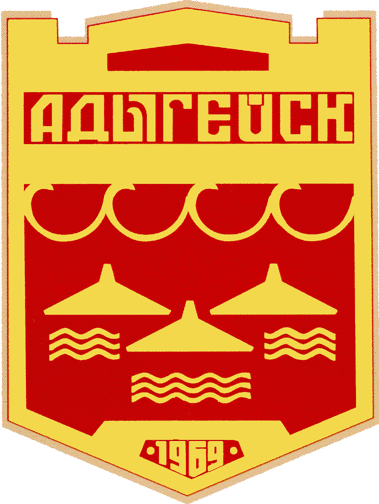 Отчет о результатах деятельности Главы и Администрации муниципального образования «Город Адыгейск» за 2018 год подготовлен в соответствии с требованиями  Федерального закона от 6 октября 2003 года № 131-ФЗ «Об общих принципах организации местного самоуправления в Российской Федерации», Уставом муниципального образования «Город Адыгейск», Постановлением Администрации муниципального образования «Город Адыгейск» от 31.05.2016г. № 163 «О порядке разработки, корректировки, осуществления мониторинга и  контроля реализации прогноза социально-экономического развития муниципального образования «Город Адыгейск» на среднесрочный период».  Ежегодный Отчет  Главы обеспечивает открытость и доступность деятельности органов местного самоуправления, возможность совместного обсуждения итогов развития муниципального образования за прошедший год, принятие решений и мер по дальнейшему развитию и совершенствованию деятельности органов местного самоуправления в ближайшей перспективе.Деятельность органов местного самоуправления в отчетном году была направлена на повышение благосостояния и качества жизни населения посредством устойчивого функционирования экономики, развития предпринимательства, инженерной и социальной инфраструктуры, повышения инвестиционной привлекательности, организации новых рабочих мест. 	Оценивая достижения в развитии экономики и социальной сферы в 2018 году, необходимо также определить приоритеты на 2019 год и последующие годы в соответствии с направлениями стратегического курса Российской Федерации и Республики Адыгея.Основной целью в 2019 году является не только   сохранение социальной, политической и экономической стабильности, но и обеспечение развития экономики и социальной сферы. В связи с этим, основными перспективными задачами для  муниципального образования «Город Адыгейск» в 2019 году являются:Обеспечение выполнения прогнозных показателей социально-экономического развития муниципального образования «Город Адыгейск».Улучшение инвестиционного климата в муниципальном образовании «Город Адыгейск».Технологическое обновление производств и подготовка профессиональных кадров, использование научно-технологического потенциала.Поддержка и стимулирование предпринимательства.Развитие сельскохозяйственного производства, в том числе фермерских хозяйств.Повышение эффективности использования бюджетных ресурсов и сбалансированности местного бюджета, активизирование работы по дополнительной мобилизации налоговых и неналоговых доходов бюджета.Обеспечение комфортной и безопасной среды проживания и бесперебойной работы системы жилищно-коммунального комплекса.Обеспечение достижения целевых показателей, установленных  Указами Президента Российской Федерации от 7 мая 2012 года.Развитие социальной инфраструктуры муниципального образования «Город Адыгейск» с учетом индивидуальных потребностей людей с ограниченными возможностями.Улучшение условий для занятий физической культурой и спортом, совершенствование спортивной инфраструктуры.Улучшение экологии  и охрана окружающей среды.Повышение качества и доступности муниципальных услуг,  развитие системы оказания услуг в электронном виде, предоставляемых населению органами местного самоуправления.Повышение открытости власти, поддержка общественной инициативы, повышение эффективности принимаемых управленческих решений. Для выполнения поставленных задач в полной мере в 2019 году  необходимы общие усилия, четкое взаимодействие органов местного самоуправления, организаций, учреждений, служб, работающих на территории муниципального образования «Город Адыгейск»ПРОМЫШЛЕННОСТЬСоциально–экономическое развитие муниципального образования «Город Адыгейск» в 2018 году характеризуется следующими данными.Основа стабильности и благополучия — экономика. Экономическая ситуация в муниципальном образовании «Город Адыгейск» в 2018 году формировалась под влиянием процессов, происходящих в экономике Российской Федерации.  Доминирующее положение в экономике города занимает обрабатывающая промышленность. Ее доля в общем объеме промышленного производства составляет 92,7 процента. Наибольший вклад в объем промышленного производства города вносят пищевая промышленность (включая  производство  напитков) – 77,2 процента, химическое производство – 12,0 процентов.Объем отгрузки товарной продукции промышленными предприятиями города за 2018 год прогнозировался в сумме 968,5 млн. рублей, фактически по предварительным данным отгружено продукции на 871,9 млн. рублей, или 90 % от прогнозных показателей, а к уровню соответствующего периода 2017 года увеличился на 18 %. Крупными и средними предприятиями отгружено продукции на сумму 665,3 млн. рублей, или выполнение прогнозных показателей составило 82,4 %, предприятиями малого бизнеса  – на сумму 206,7 млн. рублей, или 128,3 % к прогнозируемому объему, но по сравнению с 2017 годом вырос на 18,9 %.  Доля объемов отгрузки продукции крупными и средними предприятиями в общей структуре отгрузки составила 76,3 %, малыми предприятиями – 23,7  %. Из категории крупных и средних предприятий выполнили прогнозные показатели по объемам отгрузки: ООО «Перлит» – 108,1 % и МУП «Комсервис» -  116,3 %. Невыполнение прогнозных показателей по объемам отгруженной продукции собственного производства за 2018 год у  ООО «Краснодарзернопродукт» (переработка риса). В связи со сложившейся конъюнктурой рынка в начале 2018 года предприятием  было принято решение приостановить переработку риса. В августе месяце 2018 года ООО «Краснодарзернопродукт» возобновило закупку зерна риса, производство крупы и отгрузку готовой продукции. Объем отгрузки составил 571,3 млн. рублей или 78,9 % к прогнозным данным,  к уровню 2017 года 62,6 %. Редакция газеты «Единство» исполнила прогнозные показатели на 81,1 %. К уровню соответствующего периода 2017 года 97,4 %.Из малых предприятий хорошие результаты и увеличение темпов роста по предприятиям: ООО «Адыгейский молочный завод» –  в 1,8 раза. К уровню соответствующего периода прошлого года в 1,5 раза, ООО Пивзавод «Асбир» (производство пива и безалкогольных напитков) - в 2,5 раза и на 15,6 % к уровню 2017 года. ООО «Мрамор» (производство хлебного кваса)- в 1,5 раза, к уровню 2017 года темп роста составил 111,8 %В структуре отгрузки промышленной продукции малыми предприятиями наибольший удельный вес занимает химическое производство (ООО «Олеин» занимается производством жирных кислот подсолнечных масел). Исполнение прогнозных показателей составило 103,3 млн. рублей, что составляет 121,3 % от прогнозных и 95,2 % к уровню 2017 года. Невыполнение объемов прогнозных показателей отгрузки отмечено по ООО «Дэрмэн» (производство хлеба, хлебобулочных и кондитерских изделий) – 54,8 % и к уровню 2017 года 74,6 %. Предприятие в 2018 году испытывало трудности в сбыте готовой продукции.СЕЛЬСКОЕ ХОЗЯЙСТВО	          Площадь пашни в муниципальном образовании составляет .           Под урожай  2018 года была засеяна вся имеющаяся площадь 1236 га., в том числе:- озимые зерновые - 784 га;- яровые культуры -452 га.          Уборка озимой пшеницы проведена на всей площади. Убрано 784 га озимой пшеницы. Валовой сбор составил 2246 т., Урожайность составила 29,1 ц/га.            Яровые убраны на площади 452,0 га . в том числе: - кукуруза на зерно - 290 га, валовой сбор составил 751 т., урожайность - 25,9 ц/г ;- подсолнечник - 154 га ,валовой сбор составил 141т, урожайность-9,1 ц /га;- бахча- 8 га, валовой сбор 8т. , урожайность- 10 ц/га.       Под урожай 2019 года посеяно 420 га озимой пшеницы, зябь поднята на площади 816 га.ИНВЕСТИЦИИ  За  2018 год объем инвестиций в основной капитал, использованный на развитие экономики и социальной сферы муниципального образования, по оперативным данным по полному кругу предприятий и организаций  составил 332,7 млн. рублей,  в том числе: - внебюджетные средства (собственные средства предприятий, заемные средства, привлеченные средства, средства внебюджетных фондов, средства индивидуальных застройщиков)  — 312,1  млн. рублей (ООО «Краснодарзернопродукт» - 308,6 млн. руб. и МУП «Комсервис» - 3,5 млн. руб.);- бюджетные средства составили  — 20,6 млн. рублей.За 2018 год на территории муниципального образования «Город Адыгейск» введено  в эксплуатацию 17 объектов общей площадью 12016,24 кв.м., в том числе: - реконструкция квартиры № 14 пр-кт В. И. Ленина,50- 69,1кв.м.- многоквартирный жилой дом ул. Советская, 2Г– общ. - 1055,56 кв. м; с учетом балконов – 785,1 кв. м; без учета балконов – 758,81 кв.м- магазин, ул. Чайковского, 12А – 519,3 кв. м. - магазин, ул. Советская, 8К – 138,3 кв. м.- автомойка, ул.  Коммунистическая/ 1А/5 – 112,0 кв. м.- магазин, ул.  Брантова, 34А – 272  кв. м.- магазин, ул. Дружбы, 3Б – 1386 кв. м.- автомойка, ул. Коммунистическая, 1Г – 3,4 кв. м- магазин, пр. Ленина, 30Б – 554,7 кв. м.- магазин, ул. Комсомольская, 11 – 10,44 кв. м.-реконструкция МКД, ул. Мира, 2/1 – общ.-1066,8; с учетом балконов – 662,9 кв. м; без учета балконов – 620,1 кв. м-реконструкция нежилого здания, ул. им. Т. Х. Чуяко,1- 649,3 кв.м.-КДС, х . Псекупс, ул. Советская, 12 – 1391,9 кв. м.-МКД, ул. Горького, 22/1 – общ. – 1978,3 кв.м.; с учетом балконов – 1219,3 кв. м.; без учета балконов – 1124,5 кв.м.-цех по производству пива размерами 24*60 м, х. Псекупс, ул. Советская, 2 – 1440,0 кв. м - производственная база (КПП и открытая площадка), автомагистраль М-4 «Дон», км 1359+960 м, справа – КПП -6,7 кв. м, открытая площадка – 337,0 кв.м- малоэтажный многоквартирный жилой дом, ул. Советская,10А/12- общ. -1023,2 кв.м; с учетом балконов -696,6 кв. м; без учета балконов -627,0 кв. мМАЛОЕ И СРЕДНЕЕ ПРЕДПРИНИМАТЕЛЬСТВО ПОДДЕРЖКА ПРЕДПРИНИМАТЕЛЬСТВАМалое предпринимательство играет весомую роль в  развитии экономики муниципального образования «Город Адыгейск».  Количество малых предприятий с учетом микро составляет 124 единицы. Стабильно высоко число предпринимателей без образования юридического лица, их количество составило 508 единиц. Основными   направлениями деятельности малых предприятий являются обрабатывающее производство, оптовая  и розничная  торговля и оказание бытовых услуг. Малыми предприятиями  отгружено за 2018 год продукции в объеме 206,7 млн. рублей.Предприятиями малого бизнеса произведено около 106,5 тонн хлеба  и хлебобулочных изделий (198,3 тн. в 2017 году), 3,3 тонн кондитерских изделий (8,7 тн. в 2017 году),  199,3 тонн сыра (в 2017 году - 138,4 тн), 17,4 тыс.дал. пива (в 2017 году 25,9 тыс. дал), 20,3 тыс.дал безалкогольных напитков (2017 год- 14,6 тыс. дал), 17,2  тыс.дал кваса (2017 год -9,8 тыс.дал).Такие отрасли, как общественное питание и бытовые услуги представлены только малыми предприятиями и предпринимателями без образования юридического лица.В целях поддержки развития  малого и среднего бизнеса в муниципальном образовании оказывалась информационная поддержка представителям малого и среднего предпринимательства. ДОХОДЫ И РАСХОДЫ БЮДЖЕТАДОХОДЫЗа 2018 год  в бюджет муниципального образования «Город Адыгейск» поступили доходы в сумме 375450,6 тыс. руб., в том числе безвозмездные поступления составили  288816,6 тыс.руб.         Поступления  налоговых и неналоговых доходов  в бюджет МО «Город Адыгейск» за 2018 год составили 86634,0 тыс. руб. План на 2018 год по поступлению собственных доходов составляет 82670,5 тыс.руб. Исполнение годового плана составило 104,8%.        	В структуре фактических налоговых и неналоговых поступлений  основную долю занимают налоговые платежи – 78,5 %.в том числе:         	- налог на доходы физических лиц 29,7 %;	- акцизы  2,9 %;	- налоги на совокупный доход  19,4 %;	- налоги на имущество	22,2 %;	- государственная пошлина 4,3%      Неналоговые доходы составляют – 21,5 %. 	По основным источникам доходов поступления в бюджет сложились следующим образом:	                                 Налог на доходы физических лиц	Бюджетные назначения по данному виду налогов за 2018 год  исполнены в сумме 25761,4 тыс. руб. при годовом  плане  25310,7 тыс. руб., что составляет 101,8 % к годовому плану. По  сравнению с аналогичным периодом 2017 года поступления увеличились на 1448,2 тыс.руб. АкцизыДоходы от уплаты акцизов на дизтопливо, моторные масла, автомобильный и прямогонный бензин за 2018 год составили 2508,3 тыс. руб. при годовом плане 2321,5 тыс.руб., или 108,1% к годовому плану. В сравнении с аналогичным периодом 2017 года поступления увеличились на 208,4 тыс.руб.Налоги на совокупный доход	Бюджетные назначения по уплате налогов на совокупный доход на 2018 год определены в размере 16224,8 тыс. руб. фактическое исполнение за 2018 год составило 16872,6 тыс. руб. или 104 %. В сравнении с аналогичным периодом 2017 года поступления увеличились на 2685,4 тыс.руб.	Фактическое исполнение по налогу, взимаемому с  применением упрощенной системы налогообложения за 2018 год составило 13789,5 тыс. руб.  при годовом плане 13036,0 тыс.руб., исполнение годового плана составило или 106,0% . В сравнении с аналогичным периодом 2017 года поступления увеличились  на 3401,7 тыс. руб. 	По единому налогу на вмененный доход при годовом плане 3152,8 тыс. руб. платежи за 2018 год поступили в сумме 3047,4 тыс. руб. и составили 97,0 %. По  сравнению с аналогичным периодом 2017 года поступления уменьшились на 692,0 тыс.руб. На снижение показателей исполнения бюджета по данному виду доходов оказывает негативное влияние осуществление предпринимательской деятельности без регистрации в налоговом органе и уплаты налогов. С целью устранения данных фактов, администрацией МО «Город Адыгейск» проводится активная работа по постановке на налоговый учет таких лиц.Налоги на имущество	Бюджетные назначения по данному виду налогов за 2018 год   исполнены в сумме 19143,9 тыс. руб. при плане годовом плане 18956,0 тыс. руб., исполнение годового плана составляет 101,0%. По  сравнению с  соответствующим периодом  2017 года поступления увеличились на 972,4 тыс.руб.         По налогу на имущество физических лиц фактически за 2018 год  поступило 1010,6 тыс. руб. при годовом плане 974,00 тыс.руб., годовой план исполнен на 104,0 %. Срок уплаты данного вида налога 1 декабря.	По налогу на имущество организаций  поступило 9615,8 тыс. руб., при годовом плане 9331,00 тыс.руб., исполнение годового плана составило 103,0%.  По  сравнению с  соответствующим периодом  2017 года поступления снизились  на 120,2 тыс. руб., в связи с тем, что один из самых крупных плательщиком не осуществлял деятельность в полном объеме.Земельный налог	По земельному налогу  при бюджетных назначениях на 2018 год в сумме  8651,0 тыс. руб. фактически поступило за 2018 год 8517,4 тыс. руб., исполнение годового  плана составило 98,0%,  в сравнении с аналогичным периодом 2017 года поступления увеличились на 922,5 тыс.руб. в результате взыскания задолженности прошлых лет.Госпошлина	Поступления госпошлины в бюджет муниципального образования «Город Адыгейск» за 2018 год   составили 3763,2 тыс. руб. при годовом плане 3100,00 тыс.руб., исполнение годового плана составило 121,00%. В сравнении с аналогичным периодом 2017 года поступления увеличились на 579,5 тыс.руб. 			           Доходы от использования имущества	Плановые бюджетные назначения на 2018 год по поступлению доходов от использования имущества определены в размере 11094,0 тыс.руб., фактические поступления за 2018 год составили 12420,1 тыс.руб. или 112,0% к годовому плану, в том числе фактические поступления от сдачи в аренду земельных участков – 12234,3тыс.руб., от сдачи в аренду имущества – 185,8 тыс.руб.                    Платежи при пользовании природными ресурсами	Поступления платежей при пользовании природными ресурсами составили 89,6 тыс. руб. при годовом плане 88,0 тыс.руб., исполнение годового плана составило 102,0%, по сравнению с аналогичным периодом 2017 года поступления снизились на 72,6 тыс.руб.Доходы от оказания платных услуг (работ)и компенсации затрат государства	За 2018 год поступления на возмещение эксплуатационных расходов составили 100,4  тыс.руб., при годовом плане 90,00 тыс.руб., исполнение годового плана составило 112,0 %. В сравнении с аналогичным периодом 2017 года поступления увеличились на 15,0 тыс.руб. 	Наиболее крупным плательщикам является филиал ФГБУ «Росссельхозцентр» по Республике Адыгея.Доходы от продажи материальныхи нематериальных активов	Плановые бюджетные назначения по доходам от продажи материальных и нематериальных активов на 2018 год определены в размере 2852,0 тыс.руб. Фактическое исполнение составило 2967,7 тыс. руб., или 104,00 % к годовому плану, в сравнении с аналогичным периодом 2017 года поступления уменьшились на 45,1 тыс.руб. Штрафные санкции	План поступления по штрафам на   2018 год – 2633,5 тыс. руб., фактическое поступление составило – 3006,9 тыс. руб., исполнение годового плана составило 114,0%. В сравнении с аналогичным периодом 2017 года поступления штрафов возросли на 1359,5 тыс.руб.Безвозмездные поступления	План безвозмездных поступлений на 2018 год утвержден в размере 290302,7 тыс.руб., фактические поступления за 2018 год составили 288816,6 тыс.руб. Исполнение годового плана составляет 99,5%.                                                       РАСХОДЫ       Фактическое исполнение бюджета города Адыгейка за 2018 года по расходам составило 372344,6 тыс. рублей или 98,6 % к уточненному годовому плану   2018 года  377635,6 тыс. рублей.Общегосударственные вопросы           По  разделу 01 «Общегосударственные вопросы»  расходы за составили 48661,3 тыс. рублей   или 97,9 % к уточненному годовому плану   2018 года    49719,5 тыс. рублей   в том числе:             По подразделу 02 «Функционирование высшего должностного лица муниципального образования»  - исполнено 1144,0 тыс. рублей.            По подразделу 03 «Функционирование представительных органов  муниципальных  образований» - исполнено 3616,0 тыс. рублей.           По подразделу 04 «Функционирование органов государственной власти местной администрации» исполнение составило  21188,5 тыс. рублей, эти средства направлены на содержание администрации муниципального образования  «Город Адыгейск».            По подразделу 05 «Судебная система» - исполнено 33,2 тыс. рублей, средства направлены на обеспечение полномочий по составлению (изменению) списков кандидатов в присяжные заседатели федеральных судов общей юрисдикции в РФ.            По подразделу 06 «Обеспечение деятельности финансовых, налоговых и таможенных органов и органов финансового надзора» - исполнено 5743,4 тыс. рублей. Средства направлены на содержание контрольно – счетной палаты и финансового управления.          По  подразделу 13 «Другие общегосударственные вопросы» исполнение составило – 16936,1  тыс. рублей,  в том числе на функционирование МКУ «ЦАТО» направлено 10932,3 тыс. рублей. Национальная оборона              По разделу 0200 «Национальная оборона» - 538,6 тыс. рублей или 100 % к годовому уточненному плану 2018 года, расходы направлены  на содержание  ВУС.                                              Национальная безопасность иПравоохранительная деятельность     По разделу 03 «Национальная безопасность и правоохранительная деятельность» подразделу 09 «Защита населения и территории от чрезвычайных ситуаций природного и техногенного характера, гражданская оборона»  исполнение составило 3568,0 тыс. рублей или 99,2 % к уточненному годовому плану   2018 года, денежные средства направлены на функционирование ЕДДС в сумме – 1651,9 тыс. рублей, на  развитие Цетра обработки вызовов (ЦОВ) ЕДДС-112   - 1570,0 тыс. рублей, и другие работы по ГО и ЧС -346,1 тыс. рублей.  Национальная  экономика            По разделу 04 «Национальная экономика»  израсходовано в сумме 25808,0 тыс. рублей  или 100 % к уточненному годовому плану   2018 года     на мероприятия по: МП «Развитие дорожного хозяйства, обеспечение сохранности автомобильных дорог и повышение безопасности дорожного движения МО «Город Адыгейск» на 2016-2022 годы – 24910,1 тыс. рублей, ВП "Градостроительное развитие  муниципального образования «Город Адыгейск» и ВП "Регулирование имущественных отношений"- 897,9 тыс. рублей.Жилищно-коммунальное хозяйство   По разделу  05 «Жилищно–коммунальное хозяйство» исполнение за  2018 года составило 35305,5 тыс. рублей или 98,4 % к уточненному годовому  плану  2018 года, из них: на обеспечение инженерной инфраструктурой земельных участков, выделенных семьям, имеющим трех и более детей – 7429,1 тыс. рублей, на реализацию программы «Благоустройство» направлено – 5327,5 тыс. рублей, на реализацию  программы  "Формирование комфортной городской среды муниципального образования "Город Адыгейск" на 2018-2020годы" направлено 17608,8 тыс. рублей, на мероприятия по энергосбережению и повышению энергетической эффективности направлено – 2600,0 тыс. рублей и работы по прокладке тротуаров и скамеек за счет премии победителям республиканского смотра-конкурса по благоустройству территорий городов в сумме 2340,0 тыс. рублей. Образование          По разделу 07 «Образование» за  2018 год расходы исполнены в сумме 201825,3 тыс. рублей или 98,6 % к уточненным годовым плановым ассигнованиям 2018 года.   Подраздел   01 «Дошкольное образование» - исполнено 76538,5 тыс. рулей из них – 35916,9 тыс. рублей на получение общедоступного и бесплатного дошкольного образования в муниципальных дошкольных образовательных учреждениях за счет республиканского бюджета;    Подраздел   02 «Общее образование» - исполнено 81205,8 тыс. рублей из них – 49102,2 тыс. рублей  на реализацию государственного стандарта общего образования в общеобразовательных учреждениях (средства РБ);    Подразделу 03 «Дополнительное образование» - исполнено 29132,8 тыс. рублей расходы направлены на функционирование ДЮСШ, ДШИ и ЮТА;   Подраздел 07 «Молодежная политика» - исполнение составило 832,7 тыс. рублей  средства направлены на оздоровление детей в летних лагерях при общеобразовательных учреждениях;   Подраздел 09 «Другие вопросы в области образования» - исполнено 14115,7  тыс. рублей из них:    - 1410,5 тыс. рублей – на функционирование аппарата;    - 5599,1 тыс. рублей – на функционирование методкабинета;    - 5791,5 тыс. рублей – на функционирование бухгалтерии УО;    - 409,0 тыс. рублей – на осуществление государственных полномочий на содержание комиссии по делам несовершеннолетних;    -  399,0 тыс. рублей – на осуществление государственных полномочий по опеке и попечительству несовершеннолетних;    -506,5 тыс. рублей – на  реализацию мероприятий, направленных на развитие системы воспитания и дополнительного образования обучающихся,  поддержка талантливых детей и молодежи и др. расходы.Культура  и  кинематография        По разделу 08 «Культура, кинематография» за 2018 года расходы исполнены в сумме 29457,3 тыс. рублей или 98,3 % к уточненным плановым годовым ассигнованиям   2018 года.       По подразделу 01 «Культура» исполнено 24691,8 тыс. рублей по программе «Развитие культуры, искусства и художественного образования в МО «Город Адыгейск»».       По подразделу 02 «Кинематография» исполнено 1173,1 тыс. рублей;       По подразделу 04 «Другие вопросы в области культуры и кинематографии»  исполнено 3592,4 тыс. рублей из них:    - 963,1 тыс. рублей на функционирование аппарата;    - 2629,3 тыс. рублей на функционирование централизованной бухгалтерии.Социальная    политика        По разделу  10 «Социальная политика» за  2018 года расходы исполнены в сумме 22784,8 тыс. рублей или 98,6 % к уточненным годовым плановым ассигнованиям   2018 года, в том числе: - по подразделу 01 «Пенсионное  обеспечение» – исполнено 3715,9 тыс. рублей средства направлены на доплаты  к пенсиям муниципальных служащих;- по подразделу  03 «Социальное обеспечение населения» исполнение составило 14276,0 тыс. рублей, средства направлены  на  реализацию  подпрограмм: «Социальная поддержка граждан» и "Обеспечение доступным и комфортным жильём на 2017-2020г.", на приобретение жилья молодым семьям.- по подразделу 1004 «Охрана семьи и детства» - исполнено 4440,6 тыс. рублей, средства направлены на   ежемесячные выплаты на содержание детей – сирот, вознаграждения приемным родителям и  обеспечение жилыми помещениями детей-сирот и детей, оставшихся без попечения родителей;- по подразделу 1006 «Другие вопросы в области социальной политики» исполнение составило 352,3 тыс. рублей направлены на осуществление отдельных государственных полномочий РА по опеке и попечительству в отношении отдельных категорий совершеннолетних лиц.Физическая культура и спорт          По подразделу 1101 «Физическая культура»  исполнение составило 260,7 тыс. рублей или 96,5 % к уточненному плану 2018г., денежные средства направлены на проведение спортивных мероприятий.Средства массовой информации          По разделу 1202 «Периодическая  печать и издательства» исполнение составило 4100,0 тыс. рублей или  100 % к уточненному годовому плану денежные средства направлены на поддержку газеты «Единство» учрежденной администрацией МО «Город Адыгейск» и Советом народных депутатов МО «Город Адыгейск».Обслуживание муниципального долга         По разделу 1300 «Обслуживание государственного и муниципального долга»  исполнение составило 35,3 тыс. рублей или 100% к уточненному годовому плану. МУНИЦИПАЛЬНЫЕ ПРОГРАММЫРешение социально-экономических вопросов местного значения за счет средств бюджета производится на основании и в соответствии с утвержденными муниципальными программами. Формирование бюджета муниципального образования на 2018 год построено по программному принципу.На исполнении в муниципальном образовании за 2018 год находилось 17 муниципальных и 4 ведомственных   программы.  Всего на финансирование муниципальных и ведомственных программ на территории муниципального образования направлено за  2018 год  317613,2 тыс.руб., то есть 98,8 % от бюджетных назначений на 2018 год.  Объемы финансирования в разрезе муниципальных программ за счет средств бюджетов всех уровней  представлены в таблице:ЗАКУПКИ ДЛЯ ОБЕСПЕЧЕНИЯ  МУНИЦИПАЛЬНЫХ НУЖДЗакупки в муниципальном образовании «Город Адыгейск» в 2018 году осуществлялись в соответствии с Федеральным законом от 05.04.2013 №44-ФЗ «О контрактной системе в сфере закупок товаров, работ, услуг для обеспечения государственных и муниципальных нужд», иными нормативными правовыми актами Российской Федерации о контрактной системе в сфере закупок товаров, работ, услуг для обеспечения государственных и муниципальных нужд и Уставом муниципального образования. Информационное обеспечение закупок товаров, работ, услуг для обеспечения муниципальных нужд муниципального образования «Город Адыгейск» ведется в единой информационной системе в сфере закупок для размещения информации о закупках.Уполномоченным органам местного самоуправления по осуществлению функций по закупкам товаров, работ, услуг для муниципальных нужд муниципального образования «Город Адыгейск» является Администрация муниципального образования «Город Адыгейск»В 2018 году в муниципальном образовании «Город Адыгейск» осуществлено закупок конкурентными способами определения поставщиков (подрядчиков, исполнителей) без учета осуществления закупки у единственного поставщика (подрядчика, исполнителя) в количестве 42, в том числе:	- электронные аукционы-27	- запросы котировок-15Суммарная начальная цена контрактов, выставленная по конкурентным способам определения поставщиков (подрядчиков, исполнителей) без учета осуществления закупки у единственного поставщика (подрядчика, исполнителя) составила 64,4 млн. рублей.Сумма заключенных муниципальных контрактов в соответствии с Федеральным законом от 05.04.2013 №44-ФЗ «О контрактной системе в сфере закупок товаров, работ, услуг для обеспечения государственных и муниципальных нужд» в отчетном периоде составила 61,9 млн.рублей.Общий экономический эффект без учета закупок малого объема составил 2,5 млн. рублей, или 3,9%.ПОТРЕБИТЕЛЬСКИЙ РЫНОКТорговое обслуживание  населения г. Адыгейска, а. Гатлукай и х. Псекупс осуществляется в 191 торговой  точке  (295  рабочих мест),  общая  площадь  магазинов составляет 11953  кв.м., в том числе торговая площадь 7774 кв.м., предприятий общественного питания насчитывается 37 действующих  объектов, в том числе 4 школьных столовых и 1 буфет. Торговое обслуживание населения лекарственными препаратами и медицинским оборудованием осуществляется  в 9 аптечных учреждениях города. На территории муниципального образования «Город Адыгейск» зарегистрировано 13 авто и газозаправочных станций, из них функционирует 11 заправок. По предоставлению платных услуг населению ООО «Силуэт» осуществляет 8 видов бытовых  услуг  населению города, кроме этого в городе функционируют  1 салон красоты и 11 парикмахерских, 1 ногтевая студия, 4 ателье по пошиву и ремонту одежды, ритуальные услуги -1, прочие услуги -15.Основным формирующим элементом потребительского рынка муниципального образования является розничный товарооборот, который составляет 74 % от общего объема  потребительского рынка. За 2018  год объем товарооборота составил 425,5  млн.руб., темп роста к соответствующему периоду  2017 года составляет 95%.   Оборот общественного питания за отчётный период составил  1,8  млн.руб., темп роста к прошлому году составил  100%. Объем платных услуг населению составил  151,4  млн.руб., или 99% к уровню  2017 года.  	      Уменьшение  объемов услуг зафиксировано по коммунальным услугам на 13%,  учреждений культуры на 67% , Системы  гостиниц и аналогичных мест размещения на 11%. Увеличение    объема  платных услуг населению по сравнению с  2017 годом отмечено по  бытовым услугам (135 %) , медицинским услугам  (132%).      Весь объем  потребительского рынка  муниципального образования составил 578,7 млн.руб., что составляет 96% к уровню прошлого года .Из 191  действующих на территории  МО «Город Адыгейск»  торговых   объектов 58 осуществляют  торговлю продовольственными товарами, 91 магазин торгует промышленными товарами, 42 магазинов реализует смешанные товары. С руководителями  и работниками  объектов торговли   проводится  консультационная  и разъяснительная  работа по вопросам  ценообразования  на продукты питания. Проводится еженедельный  мониторинг по недопущению  необоснованного роста цен на продукты питания по муниципальному образованию «Город Адыгейск». Результаты мониторинга каждый четверг  предоставляются в Управление государственного регулирования цен и тарифов.Из общего количества магазинов  24 объекта торговли  и общественного питания имеет лицензионное  право  реализации  алкогольной продукции.  В целях  удовлетворения  спроса населения  на продукты питания от производителя,  в соответствии с распоряжением администрации МО «Город Адыгейск» №855 от 08.12.2017г.  и во исполнение поручения Премьер министра Республики Адыгея,  утвержден  график проведения  ярмарок выходного дня на 2018 год.  Ярмарки проводятся два раза в месяц с 20.01.2018г. На ярмарки приглашаются производители сельскохозяйственной продукции, предприятия пищевой и перерабатывающей промышленности муниципалитета и Республики Адыгея. Оповещения населения о проводимых ярмарках осуществляется через средства массовой информации.РАБОТА С НАСЕЛЕНИЕМВ администрацию муниципального образования «Город Адыгейск» в 2018 году поступило и рассмотрено всего 1269 обращений граждан, из них 98 через МФЦ.Из общего числа обращений:         293 граждан обратилось по жилищным вопросам, правовым, кадровым;         204 по вопросам земльно-имущественных отношений;         263 по вопросам социальной сферы;         321 по вопросам градостроительства и архитектуры;         59   по вопросам благоустройства и ЖКХ;         24   вопросы по экономике;         70   устное;          5 жалоб.  По всем обратившимся гражданам вопросы решены положительно или предоставлены разъяснения в соответствии с нормами действующего законодательства.Для укрепления связей с жителями и оперативного решения вопросов жизнеобеспечения в администрации муниципального образования «Город Адыгейск» каждую последнюю пятницу месяца организован прием по личным вопросам Главой муниципального образования, в рамках которого в 2018 году принято 160 граждан.АРХИТЕКТУРА И ГРАДОСТРОИТЕЛЬСТВОЗа отчетный 2018 год Управлением градостроительства и архитектуры были откорректированы следующие программы:Ведомственная целевая программа «Градостроительное развитие территории МО «Город Адыгейск» на 2017-2019 годы»Развитие дорожного хозяйства, обеспечение сохранности автомобильных дорог и повышение безопасности дорожного движения МО «Город Адыгейск».3. Для реализации муниципальной программы «Формирование современной городской среды муниципального образование «Город Адыгейск» на 2018-2022 годы» Управлением градостроительства и архитектуры в первом полугодии были разработаны эскизные проекты благоустройства общественных территорий и дворовых территорий многоквартирных жилых домов  по следующим адресам:          1) Дизайн – проект «Мемориальный комплекс «Победа» по проспекту                     В.И. Ленина, 21/4  в г. Адыгейске;          2) Дизайн - проект  «Площадь жертвам русско-кавказской войны по                                  ул. Коммунистическая,14/2 в г. Адыгейске».в г. Адыгейске. 3) Дизайн - проект «Общественная территория напротив гостиницы «Псекупс»  и  Центра народной культуры по пр-ту В.И. Ленина, 21 в                                    г. Адыгейске».           4) Дизайн – проект дворовой территории по адресу: г. Адыгейск, проспект  В.И. Ленина, №18.          5) Дизайн – проект дворовых территорий по адресу: г. Адыгейск, проспект  В.И. Ленина, №22, 22А, 24А, 26А.           Для рассмотрения данных эскизных проектов были проведены заседания общественной комиссии и проведены публичные слушания: - проведены общественные обсуждения по выбору общественной территории для участия во всероссийском конкурсе по отбору проектов в сфере создания комфортной городской среды в малых городах;- подготовлен проект и направлен в комиссию по отбору лучших проектов.По вопросам в сфере землепользования и застройки  проведены 3 (три) публичных слушания:- по внесению изменений в правила землепользования и застройки – 1 (одно) слушание;- по предоставлению разрешения на условно разрешенный вид использования – 2 (два) публичных слушания.В области проектирования и строительства объектов муниципального значения проведена следующая работа:- обеспечено проведение государственной экспертизы 3-х проектных документаций, разработанных в 2017г. для строительства инженерных сетей газоснабжения, водоснабжения, электроснабжения и автомобильных дорог к земельным участкам, предоставленным семьям, имеющим 3-х и более детей. После получения положительного заключения в 3 и 4- м кварталах  выполнены работы по строительству сетей  газоснабжения к земельным участкам, предоставленным многодетным семьям в г. Адыгейске,  а. Гатлукай и х. Псекупс.Кроме того, Управлением были подготовлены исходные данные, архивные материалы топографических съемок, технические задания на подготовку проекта планировки территорий ул. Чайковского,                                               ул. Коммунистическая и пр. В.И. Ленина в г. Адыгейске. Работы по подготовке ППТ завершены в 4- квартале, разработчик - ООО ПСК «Вектор».Также разработаны технические задания и начаты проектные работы по благоустройству территории Мемориального комплекса по                       пр. В.И. Ленина в г. Адыгейске. Проект благоустройства охватывает парковую зеленную зону, подъездные дороги и сеть пешеходных дорожек. Разработка проекта благоустройства данных улиц завершена в 4-м квартале 2018 года.В части приведения в порядок архитектурного облика территорий населенных пунктов и придорожной полосы автомагистрали М-4 «Дон» проведены следующие мероприятия:Создание единого архитектурного облика населенных пунктов.Устранение «Визуального мусора»          1. Рекламные конструкции   1) Принято  постановление администрации МО «Город Адыгейск» от 11.07.2018г. №176 «Об утверждении "Порядка взаимодействия между структурными подразделениями Администрации муниципального образования "Город Адыгейск" и иными организациями в целях исполнения требований частей 21.1 - 21.3 статьи 19 Федерального закона от 13.03.2006 г. N 38-ФЗ "О рекламе" (далее – Порядок).      2) Выявлено 16 рекламных конструкций, установленных и эксплуатируемых без разрешения.        - по ним были выписаны предписания;        - по истечении срок исполнения предписаний, принято постановление об их сносе;        - демонтированы и вывезены все 16 рекламных конструкций.         2.  Вывески1) Решением Совета народных депутатов МО «Город Адыгейск» от 24.07.2018г. №129 Правила благоустройства территории МО «Город Адыгейск» дополнены следующими  разделами:- Особенности размещения вывесок в соответствии с дизайн-проектом размещения вывески.- Графические материалы Правил размещения и содержания вывесок на территории муниципального  образования "Город Адыгейск».2) По трассе и в г. Адыгейске выявлено 27 вывесок, размещенных с нарушением размеров, установленных Правилами размещения и содержания вывесок на территории муниципального  образования "Город Адыгейск»; - после разъяснений о допущенном нарушении сразу демонтировано – 14; - выдано уведомлений о выявленных нарушениях – 13, из которых не исполнено 4, в том числе по трассе М-4 «Дон» - 1 (одно);- составлено протоколов об административном правонарушении – 1.В 4-м квартале 2018 года организованы публичные слушания по следующим вопросам: 1) Внесение изменений в Правила землепользования и застройки муниципального образования «Город Адыгейск. Изменения коснулись в части установления цветового решения для кровельных покрытий зданий и строений, строящихся в новых незастроенных районах. 2) Предоставление разрешения на условно разрешенный вид использования земельных участков – 2 слушания 3) Проведение общественных обсуждений по Правилам благоустройства территории муниципального образования «Город Адыгейск». В новые Правила включены требования по определению прилегающих территорий, по избавлению от «визуального мусора», по содержанию фасадов и установке антенн и других элементов и оборудований. 3. В целях создания единого архитектурного облика населенных пунктов:  Заключен муниципальный контракт с ООО ПСК «Вектор» на сумму 341,7 тыс. руб. на выполнение работ по разработке в 2018 году проекта планировки территорий по центральным улицам: пр-кт  В.И. Ленина,  ул. Чайковского, ул. Коммунистическая в г. Адыгейске. Работы завершены в декабре 2018 года. Проектом планировки определены: - территории зеленых зон с малыми архитектурными формами; - виды твердых покрытий дорог, парковок и тротуаров; - архитектурное решение и цветовое оформление конструкций автобусных остановок, зданий торговых объектов. Разработка паспортов цветовых решений фасадов зданий для центральных частей населенных пунктов будет выполнена после утверждения проекта планировки территорий. Также основное внимание уделялось разработке иных нормативных правовых актов, вносились изменения в административные регламенты предоставления муниципальных услуг и т.д.  Во втором квартале 2018г. подготовлены проекты постановлений, составы и положения следующих муниципальных комиссий: - Комиссия по землепользованию и застройке муниципального образования «Город Адыгейск; - Комиссия по общественным обсуждениям в области градостроительной деятельности в муниципальном образовании «Город Адыгейск» - Комиссия по согласованию проектов строительства линейных объектов на территории муниципального образования «Город Адыгейск» - Межведомственная комиссия для оценки и обследования помещения в целях признания его жилым помещением, жилого помещения пригодным (непригодным) для проживания, а также многоквартирного дома в целях признания его аварийным и подлежащим сносу или реконструкции - Комиссия по наименованию и переименованию улиц и других объектов в муниципальном образовании «Город Адыгейск» изложив приложение № 2          - Комиссия по обеспечению безопасности дорожного движения на территории муниципального образования "Город Адыгейск.           В 2018 году всего было принято решений по внесению изменений в градостроительные регламенты предоставления муниципальных услуг в соответствии с изменениями в законодательстве:            – 19 постановлений администрации муниципального образования «Город Адыгейск»;           - разработано и утверждено 2 (два) административных регламента предоставления муниципальных услуг.          В 4- м квартале 2018 года завершено выполнение всех мероприятий по благоустройству:          1) дворовых территорий по адресу:          - г. Адыгейск, проспект В.И. Ленина, 18, 22, 22А, 24А, 26А. 2) общественной территории напротив гостиницы «Псекупс» и Центра народной культуры по проспекту В.И. Ленина, 21 в  г. Адыгейске. Общая стоимость работ данных объектов -  17.6 млн. руб.В 2018 году по благоустройству дорог (улиц), переулков и проездов в муниципальном образовании «Город Адыгейск» выполнены следующие работы:1.	Выполнен ремонт и сплошное покрытие асфальтобетоном автомобильных дорог в г. Адыгейске общей протяженностью 1,666 км, общей площадью 25491,3 кв.м., (проспект В.И. Ленина, ул. Тельмана,               ул. Октябрьская, ул. Тельмана, ул. Ленинградская, ул. Карданова). Вместе с дорожными работами на данных улицах произведены работы по ремонту и расчистке колодцев и трубопроводов ливневой канализации протяженностью 1,2 км.2.	Выполнены работы по ремонту тротуара с установкой бордюров и устройством асфальтобетонного покрытия по                                      ул. Коммунистическая, от проспекта  В.И. Ленина до ул. Комсомольская протяженностью 799,5 м.3.	Выполнены работы по замене бортовых камней по обе стороны автомобильной дороги по пр-ту В.И. Ленина на участке от въезда во двор МДЖ № 26А до ул. Шовгенова в г. Адыгейске (протяженность дороги -       1,0 км).4. Отремонтированы и заасфальтированы проездные дороги во дворах многоквартирных жилых домов, расположенных по проспекту                  В.И. Ленина, 18, 22, 22А, 24А, 26А в г. Адыгейске. При этом выполнены следующие работы: - устройство новых асфальтовых покрытий на подъездных дорогах, парковках, тротуарах общей площадью  – 5600 кв.м. - установка бордюрных камней тротуарных и дорожных – 1070 шт.Вместе с данными работами был решен вопрос по обеспечению необходимых уклонов покрытий дорог для отвода дождевых вод.5. Расчищены прилежащая территория и открытая ливневая канализация от ул. Пролетарская, через улицу Шовгенова, и до канализационной насосной станции вдоль задней межи земельных участков по ул. Московская  в г. Адыгейске.6. Расчищен участок ливневой канализации от ила и сорной растительности и уложены в них трубопроводы от ул. Нехая до проспекта В.И. Ленина в г. Адыгейске. 7. Расчищена и распланирована придорожная полоса вдоль автомагистрали протяженностью 1,9 км. Параллельно выполняется расчистка открытой ливневой канализации между автомагистралью и автодорогой по ул. Коммунистическая в г. Адыгейске. 8. Составлены ведомости объемов работ и сметные расчеты на ремонт и устройство сплошного асфальтобетонного покрытия по автомобильным дорогам, переулкам и проездам следующих улиц:- ул. Беретаря, ул. Пионерская, ул. Бжигакова, ул. Эдепсукайская, переулки по ул. Первомайская, ул. 8 Марта, ул. З.Д, Женетля, ул. П.С.Чича, ул. Кошакова, ул. Горького (от ул. Коммунистическая до   ул. Чайковского), ул. Московская, ул. Чуца, ул. Казанукайская. Общая протяженность дорог по указанным улицам – 5,0 км. - составлены ведомости объемов работ и сметные расчеты на устройство (ремонт) тротуаров по ул. Советская, ул. Пролетарская и  ул. Коммунистическая в г. Адыгейске.Выполнены работы по обустройству пешеходных переходов, прилегающих к образовательным организациям, согласно требованиям национального стандарта РФ (ГОСТ Р 52289-2004, ГОСТ Р 52605-2006, ГОСТ Р 52766-2007, ГОСТ Р 52290-2004, ГОСТ Р 51256-2011) на территории муниципального образования «Город Адыгейск», а также по иным автодорогам, в ходе которых- установлено 173 дорожных знака;- 3 светофорных объекта (6 автономных светофора типа Т7.2);- устроено 64,8 кв.м. искусственных дорожных неровностей;- нанесено 1534 кв.м. горизонтальной разметки на а/б поверхности на пешеходных переходах автомобильных дорог (из них 180 кв.м. термопластик);- нанесено 17,1 км разметок осевых линий и разметок на проезжие части дорог. Выполнен ремонт электрической сети уличного освещения по следующим улицам г. Адыгейск: - ул. Чайковского (восстановлено освещение); -ул. Дружбы (проведена новая линия протяженностью 900м от                                  ул. Шовгенова до ул. Первомайская); - на улицах  Кошакова,  8 Марта,  Женетля,  П.С. Чича, Дружбы заменено 18 светильников);  - а. Гатлукай, проложен кабель протяженностью 50 м на подъезде к стадиону, заменено 6 светильников; - ул. Нехая и ул. Советская в х. Псекупс, проложено 150м.кабеля, заменено 14 светильников. В 2018 году:1) завершено строительство газопроводов для земельных участков, предоставленных семьям, имеющим 3-х и более детей в г. Адыгейске, а. Гатлукай и х. Псекупс:- общая сметная стоимость выполненных работ – 6,0 млн руб., в том числе 3,0 млн. руб. из бюджета Республики Адыгея и 3,0 млн. руб. из местного бюджета.  - общая протяженность газопроводов -3459 м.2) для строительства в 2019 году сетей водоснабжения, электроснабжения и автомобильных дорог, в декабре 2018 года проектно-сметная документация направлена на государственную экспертизу; Подготовлены сметные расчеты: На оказание услуг по обслуживанию технических средств регулирования дорожного движения (светофорных объектов) улично-дорожной сети муниципального образования «Город Адыгейск» в 2018 г.;На выполнение работ по нанесению горизонтальной разметки на асфальтобетонную поверхность проезжих частей автомобильных дорог на территории МО «Город Адыгейск»;На выполнение работ по ямочному ремонту асфальтобетонных поверхностей проезжих частей автомобильных дорог г. Адыгейска;На выполнение работ по ремонту асфальтобетонных поверхностей проезжих частей автомобильных дорог г. Адыгейска.На ремонт дворовых и общественных территорий для участия в программе «Современная городская среда».Обустройство пешеходных переходов согласно новым национальным стандартам в 2018г.Выполнение работ по устройству тротуарной дорожки по ул. Коммунистическая в г. Адыгейске на участке от пр-та В.И. Ленина  до ул. Комсомольская.Выполнение работ по замене бортовых камней по пр-ту   В.И. Ленина в г. Адыгейск на участке от въезда во двор многоквартирного жилого дома № 26А до ул. Шовгенова.На выполнение работ по ремонту асфальтобетонных поверхностей проезжих частей автомобильных дорог г. Адыгейска.ЖИЛИЩНО-КОММУНАЛЬНОЕ ХОЗЯЙСТВО	     В течении 2018 года  работа проводилась работа на организацию и контроль за  бесперебойной работой  жилищно-коммунального комплекса  города, подготовкой  его к работе в предстоящий зимний период 2018-2019 годов, улучшением качества предоставляемых услуг, а так же проведение анализа причин образования задолженности  предприятия за энергоресурсы и принятию мер по их снижению.    Управляющими компаниями на регулярной основе проводится работа по ремонту жилищного фонда, его инженерного оборудования.   Муниципальное предприятие «Комсервис» провело ремонтные работы на объектах тепло-, водоснабжения и водоотведения. Текущий ремонт выполнен во всех котельных, заменены участки теплотрассы с наибольшим износом.  Разработана проектно-сметная документация на реконструкцию участка теплотрассы, протяженностью 210 п. м. от котельной №2 по ул. Чайковского до водозабора №2 по ул. Советская. Указанная работа включена в программу энергосбережения и профинансирована из республиканского и муниципального бюджетов в сумме 2,3 млн. рублей на приобретение материалов. В настоящий период объем выполненных работ составляет более 60%.     	 На объектах водоснабжения проведены работы по ремонту оборудования. Проложены два участка водопровода общей протяженностью более 400 п.м. К новому водопроводу подключены два водозабора и два многоквартирных дома.    	 На проведение работ по подключению 28 многоквартирных домов к новому водопроводу в бюджете города предусмотрены средства в сумме 800,0 тыс. рублей.     	В целях реализации программы «Формирование современной городской среды»,  утвержденной постановлением главы города Адыгейска от 27.12.2018г. №214,  благоустроены дворовые территории домов №18, 22, 22а, 24а, 26а по проспекту В.И. Ленина и  общественная территория перед   Центром       народной культуры.  	Основными проблемами в работе жилищно-коммунального хозяйства  муниципального образования «Город Адыгейск»  остаются долги МУП «Комсервис». С  февраля по июль текущего года по решению Арбитражного суда Республики Адыгея предприятие  проходило процедуру наблюдения в целях оздоровления финансового состояния предприятия.             Однако, улучшить положение предприятия не удалось из-за ряда обоснованных причин, в т. ч. несоответствия утвержденных тарифов и нормативов на услуги предприятия.            С 1 августа текущего года  на предприятии введена процедура конкурсного производства, в соответствии с задачами которого  проводится работа по исполнению требований кредиторов.             В то же время, с учетом того, что предприятие является социально значимым и продолжает хозяйственную деятельность, принимаются меры по сокращению расходов энергоресурсов, снижению темпов роста задолженности,  взысканию дебиторской задолженности за оказанные услуги и другие мероприятия.МУНИЦИПАЛЬНЫЕ  ПРЕДПРИЯТИЯМУП «Комсервис»	МУП «Комсервис»  работает с 01.09.2015 года. На балансе предприятия находится:- 	6 водозаборных сооружений с 13 артезианскими скважинами и резервуарами для воды   	общей емкостью 1200 м3;- 	очистные сооружения производительностью 1305м3/сутки,- 	2 котельные общей мощностью 14,7 Гкал/час, 2 топочные общей мощностью 0,82 Гкал/час- 	сети теплоснабжения,- 	водопроводные сети,- 	канализационные и дренажные сети, -	объекты  благоустройств.За 2018 год выполнен ряд мероприятий и ремонтно-профилактических работ, направленных на обеспечение бесперебойного предоставления коммунальных услуг собственникам и пользователям помещений в городе Адыгейск, а.Гатлукай и пос.Псекупс, а также на содержание объектов благоустройства.ВОДОСНАБЖЕНИЕ:-	на участке водоснабжения за 2018 год регулярно выполнялись ремонтно-профилактические работы по обслуживанию насосного парка, трубопроводов и запорной арматуры.-	на всех насосных станциях произведен профилактический ремонт насосных агрегатов, выполнен профилактический ремонт электрооборудования, ремонт отопительных систем в бытовых помещениях насосных станций, а именно - 	задвижки диаметром 100 мм на насосные установки на водозаборе -	произведена замена глубинных насосов:-	ЭЦВ 8-25-125- на артезианских скважинах (согласно актов, отчетов)  -    Насос 1к 8050- на водозаборе -    замена труб (согласно актов)-	ежедневно ведется осмотр трубопроводов и запорной арматуры систем водоснабжения с устранением выявленных недостатков.-	на всех водозаборах установлены счетчики учета воды. -	производится благоустройство и планировка территорий водозаборов, очистка, покраска, оборудования и трубопроводов, ремонт  бытовых помещений на всех водозаборных сооружениях.КАНАЛИЗАЦИЯ: 	На участке водоотведения за 2018 год регулярно выполнялись работы по очистке  дренажных систем, ливневых устройств, трубопроводов  (40 мм, 60мм) и запорной арматуры.	Для очистных сооружений приобретены детали и запчасти, согласно актов и отчетов для ремонта и устранения неполадок на компрессорных установках.     Ежедневно ведется мониторинг работ систем водоотведения с оперативным устранением выявленных недостатков, а именно очистка труб, с заменой изношенных и установкой их на новые. ТЕПЛОСНАБЖЕНИЕ:	На участке теплоснабжения за 2018 год регулярно выполняются ремонтно-профилактические работы по обслуживанию оборудования и агрегатов. Проведена проверка измерительных приборов. В котельной №11. Замена участка теплотрассы в четырехметровом трубном исполнении, из них:Диаметр трубы 216 мм,Диаметр трубы 76 ммВ котельной №2Замена участка теплотрассы  Диаметр 40 мм		Электродвигатель 1081По мере необходимости производилась прочистка пластинчатых теплообменников в котельных от накипи и шлака. Выполнены ремонтно-профилактические работы по обслуживанию электрооборудования во всех котельных (задвижек и отводов), проведена проверка работ манометров, узлов, профилактическая работа по очистке и промывке  котельных труб с помощью соли.БЛАГОУСТРОЙСТВО:	На участке благоустройства за 2018 год регулярно выполнялись следующие мероприятия:очистка от грязи и мусора территории Муниципального Образования «Город Адыгейск»;очистка дорог от снега спецтехникойприменение вспомогательных материалов покос травы при погодных условиях газонокосилками и роторной косилкойобрезка деревьев и кустарников, а так же  очистка бордюров от грязи и песка- на  главных  улицах МО «Город Адыгейска», также роторной косилкой по путям городской территории, школ по ул.Коммунистической, ул.Советская, ул.Пролетарская, ул.Шовгенова, ул.Кооперативная, ул.Чуяко, покос территории кладбищ в пос.Псекупс и а.Гатлукай, на территории мемориальных комплексов жертвам ВОВ и Жертвам Русско-Кавказской войны(во 2-м квартале 2018 года произведено перемещение памятника)осуществлялась санитарная очистка несанкционированных свалок на территории 	города. -	проводится работа по уличному освещению (ремонт и замена ламп- лампа 500, ДРВ-250, ДРВ-500, ДЛР-250, светильник ЖКУ 02-250-002, СИП 2*16, СИП  4,2*16, СИП 4*16, Скобы, Лампа HWL-250W, лампа ML 250W, лампа Philips ML 250 WE 40 МП, лампа DHAT-250 WE40, лампа ДРЛ-250 Вт, провод СИП 2*16, провод СИП 4*25) Озеленение, прополка клумб, уход за насаждениями, полив цветников (куплены цвет петуньи и кусты туи) кроме того на всех участках предприятия проводились профилактические мероприятия 	и ремонт оборудования, агрегатов, транспорта и спецтехники.--	вывешивание перетяжек и плакатов, а также флажков и снятие их после праздников и выборов.В выходные и праздничные дни на постоянной основе осуществлялось дежурство инженерно-технических работников предприятия.  	    	В целом по предприятию в настоящее время все участки и объекты работают в нормальном режиме.Предварительные данные:Доход предприятия    за 2018 год составил:       		          -87,262   млн. руб. (без НДС)Убыток предприятия за 2018 год составил:		                      (-29,965)    млн. руб.Задолженность перед ОАО «Адыгрегионгаз» на 01.10.2018	-54,232   млн. руб.Задолженность перед ПАО «Кубаньэнергосбыт»-			-64,812   млн. руб.	Задолженность по платежам во внебюджетные фонды- 		-11,568   млн. руб.Задолженность по налогам-						-10,966   млн. руб.Задолженность по зарплате-						-0,843     млн. руб.Дебиторская задолженность всего-					-49,135   млн. руб., в т.ч. население-								-44,797   млн. руб.За 2018 год МУП «Комсервис» осуществляется претензионная работа, после истечения 3-х месячного срока образования задолженности, в соответствии с требованиями действующего законодательства.Абоненты, которые имеют наиболее высокую задолженность за потребленные коммунальные услуги, в отношении них был направлен запрос в ОФМС г. Адыгейска для уточнения данных должника и получения адресных справок. Всего в ОФМС г.Адыгейска было направлено 970 заявок на получение адресных справок, из них получено 970 справок.В суд было направлено 1083 заявлений на выдачу судебного приказа на общую сумму 37 551 554,10 рублей. В ФССП всего направлено на производство 878 приказа общую сумму 24 567 010 рублей.  Из них: прекращено по невозможности взыскания -275 приказов на сумму 7 985 129,62 рублейПрекращено по факту оплаты -308 приказов на сумму  6 128 978,88 рублей.Находятся в производстве – 270 приказов на сумму 8 558 272 ,15 рублей	Общая сумма госпошлины оплаченных предприятием за подачу исковых заявлений в суд составила 258 890 рублей.    В Арбитражный суд РА направлен 5 иска на сумму 4 517 298,05 р.С начала 2018 года:  - подано исковых заявлений -163, на сумму 8531893 рублей- вынесено судебных решений- 125, на сумму 7573794 рублей- направлено в УФССП -99, на сумму 3737628 рублей- взыскано УФССП 882322,29 рублей     Так же были проведены выезды к юридическим лицам, которые имеют высокую задолженность за коммунальные услуги, были вручены уведомления об имеющейся задолженности и об отключении в случае неоплаты, данные уведомления вручены под роспись. Проводится обход всех МКД и жилых домов в г.Адыгейске, пос. Псекупс и ауле Гатлукай, и в каждом подъезде размещены объявления об имеющейся задолженности у жильцов по-квартирно.      Руководителям всех бюджетных учреждений находящихся на территории МО «Город Адыгейск» направляются письма с просьбой об оказании содействий в погашении образовавшейся задолженности по коммунальным услугам за работниками бюджетных учреждений. МУП «Газета «Единство»В 2018 году редакция газеты «Единство» при плане 104  выпустила 130 номеров газеты. Всего собственные доходы редакции  составили 423,5 тыс. руб., из них от аренды помещений – 25,0 тыс. руб., рекламы и объявлений – 398,5 тыс. руб.  Расходы на полиграфические услуги составили   573,0 тыс. руб.Выпуск газеты является планово-убыточным производством, убыток дотирован из городского бюджета. В  2018 году субсидий получено в сумме  4100 тыс. руб.Субсидии использованы в соответствии со сметой расходов.ОБРАЗОВАНИЕГлавной задачей стратегии социального и экономического развития г.Адыгейска является формирование такой территориальной социально-экономической системы, которая обеспечивала бы высокий жизненный уровень и качество жизни населения. А залогом успешного развития общества и экономики, повышения национальной безопасности и общего потенциала страны является уровень образованности населения. 	Основными приоритетами государственной политики МО «Город Адыгейск» в сфере образования являются:-повышение доступности качественного образования, соответствующего требованиям инновационного развития экономики страны, современным требованиям общества;-формирование высоконравственной, образованной личности, обладающей базовыми компетенциями современного человека;сохранение и развитие образовательного комплекса города, отвечающего современным требованиям.Система образования  МО «Город Адыгейск» составляет: 	5 учреждений дошкольного образования;	5 средних общеобразовательных учреждений;2 учреждения дополнительного образования:  МБОУ ДО «ЦДО «ЮТА» и МБОУ ДО «ДЮСШ им.Джамирзе А.А.».На 01.01.2019  года в группах дошкольных образовательных учреждениях –  1031 воспитанник. В очереди состоит 219 детей в возрасте от 0 до 3 лет.Одним из приоритетных направлений работы было и остается обеспечение доступности дошкольного образования для населения. Для реализации майских указов Президента РФ В.В.Путина:- осуществлялась поддержка определенных слоев населения при оплате за посещение дошкольного учреждения; - отсутствует очередь для детей в возрасте от 3 до 7 лет.За  2018 год по муниципальной услуге "Прием заявлений, постановка на учет и зачисление детей в образовательные организации, реализующие основную образовательную программу дошкольного образования (детские сады)" оказано муниципальных услуг:На основании решения Республиканского экспертного совета по вопросам формирования и функционирования инновационной инфраструктуры в сфере образования при Министерстве образования и науки Республики Адыгея детский сад №5 "Сказка", признан республиканской инновационной площадкой. Во Всероссийском смотре-конкурсе  «Образцовый детский сад»  МБДОУ №1 «Дюймовочка» и МБДОУ №2 «Василек» стали лауреатами-победителями.С 2 марта по 5 марта 2018 года прошел муниципальный этап профессионального конкурса педагогических работников муниципальных образовательных организаций, реализующих основную общеобразовательную программу дошкольного образования, «Воспитатель года Адыгеи» в 2018 году.  Победителем муниципального этапа конкурса профессионального мастерства «Воспитатель года – 2018» стала Кушу Анжела Нальбиевна, учитель-логопед МБДОУ №5, проявившая себя во всех конкурсных испытаниях современным, активным, квалифицированным специалистом с большим творческим потенциалом. В республиканском конкурсе «Первоцветы – вестники весны» воспитанники МБДОУ №2 стали победителями и призерами в различных номинациях.Проведены муниципальные семинары для воспитателей ДОУ по теме: «Пальчиковые игры, как способ развития речи детей дошкольного возраста», для  музыкальных  руководителей  ДОУ   по теме: «Приобщение детей к музыкальному искусству через разные виды музыкальной деятельности», «Развитие сетевого взаимодействия ДОУ с учреждениями социума как залог успешной реализации ФГОС ДО».01.06.2018 г. в «День защиты детей»  прошли торжества и праздничные программы в детских дошкольных учреждениях города. Заключительное мероприятие прошло в Центре народной культуры. Первый заместитель главы города  поздравил детей и вручил грамоты лауреатов-победителей «Всероссийский смотр конкурс "Образцовый детский сад» детским садам №1 и №2. Прошли показательные выступления воспитанников спортивной школы, со своими творческими номерами выступили воспитанники детских садов, школьники. В фойе была организована выставка работ воспитанников центра дополнительного образования «ЮТА» Ребята также участвовали в различных мастер-классах, тематических конкурсах.В целях сохранения и развития национальных обычаев и традиций, привития любви и уважения к национальной одежде у детей дошкольного возраста в детских садах проведены мероприятия: «У адыгов обычай такой», «Праздник национального костюма», включающее элементы хореографии, музыки, вокала, декоративно-прикладного искусства. Показ национальной одежды сопровождался занимательным рассказом воспитателей старших групп. Также проведены чтение стихотворений на адыгейском языке, тематические занятия по лепке и аппликации орнамента: «Нет краше, нашего костюма», «Адыгэ сае – гордость народа». Проведены игры, конкурсы на знание традиций и обычаев в школах.15.10.2018 г. в а.Козет прошел первый региональный фестиваль-конкурс вокального, инструментального и танцевального жанров "ЗВЁЗДНАЯ ВСТРЕЧА". В нем приняли участие воспитанники старшей группы детского сада №4. Они стали лауреатами 2 степени. С 25.12.2019 г. по 28.12.2019 г. в детских садах проводились новогодние утренники. Был проведен месячник безопасности. Решение задач месячника безопасности осуществлялась через следующие формы работы: специально организованные игровые занятия познавательного цикла, встречи, беседы, рассматривание иллюстраций, книг, альбомов, чтение художественной литературы, заучивание пословиц, поговорок; отгадывание загадок, кроссвордов; развивающие, познавательные, сюжетно-ролевые, подвижные игры; конкурсы, обновление уголков  дорожного движения и пожарной безопасности. В целях снижения числа дорожно-транспортных происшествий с участием детей, формирования транспортной культуры подрастающего поколения, совершенствования форм взаимодействия педагогических коллективов образовательных организаций, родительской общественности, подразделений Управления Государственной инспекции безопасности дорожного движения МВД по Республике Адыгея, общественных организаций по обучению детей правилам безопасного поведения на дорогах и профилактике детского дорожно-транспортного травматизма, в соответствии с приказом Министерства образования и науки Республики Адыгея № 1521 от 21.11.2018 г., с 23 ноября по 14 декабря 2018 года, совместно с Уполномоченным по правам ребенка в Республике Адыгея и Управлением ГИБДД МВД по Республике Адыгея, был проведен конкурс Республики Адыгея на лучшую организацию работы по профилактике детского дорожно-транспортного травматизма «Дорога без опасности» среди образовательных организаций. МБДОУ «Детский сад № 4 «Чебурашка» г. Адыгейска -  3 место.Общему образованию всегда уделялось и уделяется повышенное внимание. Деятельность организаций направлена на модернизацию системы общего образования, цель которой - повышение качества и доступности образования. В 2018-2019 учебном году в  96 классах общеобразовательных организаций обучаются 1965 учащихся.Сегодня в системе образования формируется комплексная система оценки качества образования, включающая государственную итоговую аттестацию в 9-х классах (ГИА-9), государственную аттестацию в 11-х классах (ГИА-11), Всероссийские проверочные работы, национальные и международные исследования качества образования, а также исследования компетенций учителей.	Проверочные работы весной 2018 года проводились для учащихся 4-х, 5-х, 6-х и 11-х классов. В 4-х классах — по математике, русскому языку, окружающему миру. В 5-х классах - по математике, русскому языку, биологии, истории. В 6-х классах - математика, русский язык, биология, география, история, обществознание. В 11-х классах — по английскому языку, истории, географии, химии, физике, биологии.В целях развития единого образовательного пространства в Российской Федерации, обеспечения организованной подготовки и участия Республики Адыгея в мероприятиях по реализации программы Национальных исследований качества образования (далее – НИКО) по учебному предмету «География» в 7-х и 10-х классах в 2018 году в МБОУ «СОШ № 1» проведены национальные исследования качества образования.. В них приняли участие 82 учащихся  7-х и 10-х классов. Под постоянным контролем находится вопрос ведения электронного журнала/дневника школами. В этом направлении город Адыгейск находится в числе лучших по Республике.	С 26 ноября по 7 декабря проведен мониторинг состояния образовательных сайтов: сделаны соответствующие выводы и даны рекомендации. Итоги мониторинга доведены до сведения образовательных организаций.	Государственная итоговая аттестация является важным этапом процесса обучения и служит результатирующей оценкой качества освоения программ основного общего и среднего общего образования. В МО «Город Адыгейск» в 2017-2018 учебном году 171 выпускник 9-х  классов (1 не был допущен к итоговой аттестации Бжассо Аида МБОУ СОШ №1) и 35 выпускников 11-х классовВ 2017-2018 учебном году были проведены следующие мероприятия по подготовке обучающихся к ГИА: 1 Составлен план работы по подготовке и проведению государственной (итоговой) аттестации выпускников XI классов в 2017-2018 учебном году.2. Проанализированы  результаты ЕГЭ  в 2017 году на заседаниях педагогических советов, родительских собраниях, с выявлением причин результатов, отклоняющихся от среднестатистических и определением деятельности по их устранению. 3. Организовано изучение нормативных и инструктивных материалов ЕГЭ;4. Проведены городские и   школьные методические объединения (ШМО) по  следующим вопросам:проведение муниципальных диагностических работ;проведение пробных ЕГЭ и обсуждение результатов пробных ЕГЭ;психологическое сопровождение учащихся 9-х и 11-х классов.5.Проведены  мероприятия учебно-методического характера по качеству образования выпускников:изучены структуры контрольно-измерительных материалов ЕГЭ-2018;доведены  до учителей-предметников методические рекомендации для учащихся по подготовке к государственной итоговой аттестации;организованы дополнительные занятия для учащихся с использованием единого банка заданий на сайте ФИПИ - 2018г.;проведены диагностические работы  по предметам с целью определения готовности учащихся к государственной итоговой аттестации;организованы  индивидуальные и групповые консультации для учащихся 9-х, 11-х классов, в том числе для слабоуспевающих детей; 6.Проведены общегородские родительские и ученические  собрания по темам ГИА в 2018.7. Обновлено  содержание информационных сменных стендов по ЕГЭ. Проведены дополнительные занятия по подготовке к ГИА в  9-х и 11-х классах.         8.Для повышения качества подготовки выпускников к ОГЭ и ЕГЭ  организована работа тьюторов  по математике, русскому языку, географии, обществознанию. Учителя – тьюторы работают с детьми «группы риска» по определенному графику.   9. Психологи  школ провели диагностику выпускников, родителей и учителей, выявлены учащиеся, нуждающиеся в психологической подготовке к ГИА. Осуществлен комплекс мероприятий по психокоррекции и психопрофилактике  выпускников.10. Организована встреча выпускников текущего года с выпускниками 2017 года, получивших высокие баллы по ЕГЭ, отличниками учебы «100 баллов для Победы» – Джаримоком Бисланом, Ахиджаком Анзором и Хуако Асланом.	Итоги государственной итоговой аттестации в 11-х классах.	Все 35 выпускника получили аттестаты о среднем общем образовании, из них 10  получили аттестаты с отличием и медали «За особые успехи в учебе».	К сдаче  государственной итоговой аттестации в 9-х классах было допущено 173 учащихся, сдали успешно и получили аттестат 165 учащихся.   В сентябре 8 учащихся  пересдали экзамены. Из них 5 учащихся пересдали и получили аттестаты, а 3 — не пересдали.  12 учащихся по итогам получили аттестаты особо образца. Хуаде Бэлла (МБОУ «СОШ №3 им. Ю. Тлюстена») и Укол Амир (МБОУ «СОШ №5») по всем экзаменам получили оценку «5». Стоит отметить хороший результат учащихся МБОУ «СОШ №5», которые все успешно сдали экзамены в этом году.	В ноябре 2018 года в общеобразовательных организациях муниципального образования «Город Адыгейск» прошли муниципальные диагностические работы в 9 и 11 классах. По итогам диагностических работ был сформирован список учащихся группы учебного риска и скорректированы планы работы школ по подготовке к государственной итоговой аттестации.По итогам проведения конкурса на получение денежного поощрения лучшими учителями региональная конкурсная комиссия 9 июня 2018 года определила победителей конкурса лучших учителей. Приказом Министерства образования и науки Республики Адыгея от 09.06.2018 г. № 786 был утвержден список четырех победителей конкурса на получение федерального гранта в виде денежного поощрения в размере двухсот тысяч рублей. В число победителей вошла Джамирзе Азида Гиссовна, учитель музыки МБОУ «СОШ №2» г. Адыгейска. Она  приняла участие  в межрегиональном семинаре «Его величество, Учитель», проходившем п. Лазаревском Краснодарского края.В городе ведется работа по выявлению, поддержке, развитию и социализации одаренных детей. Традиционными формами в работе с талантливыми и одаренными детьми стали предметные олимпиады, конкурсы, исследовательская и проектная деятельность. На комиссии по оплате за обучение, назначение стипендий, премий Главы муниципального образования «Город  Адыгейск»  одаренным учащимся образовательных учреждений города, студентам ССУЗов и ВУЗов рассмотрено 13 заявлений по оплате за обучение, по 11 заявлениям принято решение положительно, а по 2 заявлениям отказано в соответствии с пунктом 1.2. Положения о порядке оплаты за обучение, назначение стипендий, премий Главы муниципального образования «Город Адыгейск». Составлены распоряжения по всем заявлениям. Всего выплачено 234 078 руб. Большое значение в системе обучения  имеет проведение олимпиад. По результатам муниципального этапа приглашение на республиканский этап получили 9  обучающихся школ. Городской и республиканские этапы  олимпиады по адыгейскому языку  показали  следующие  результаты. В городском этапе олимпиады по адыгейскому языку приняли участие - 42 обучающихся школ.  По результатам муниципального этапа приглашение на республиканский этап получили 6  обучающихся школ. Городской и республиканские этапы  олимпиады по адыгейской литературе  показали  следующие  результаты. В городском этапе олимпиады по адыгейскому языку приняли участие - 31 обучающихся школ.  По результатам муниципального этапа приглашение на республиканский этап получили 6  обучающихся школ. 	В общеобразовательных учреждениях  организованы и проведены школьный этап – с 02 по 12 марта 2018 года  и 16.03.2018 года -  муниципальный этап республиканского конкурса среди обучающихся общеобразовательных организаций на лучшее стихотворение собственного сочинения. Работы  победителей муниципального этапа были отправлены на республиканский этап конкурса. Ешугова Джанета (9кл. МБОУ «СОШ №3») стала победителем республиканского этапа конкурса.	Во исполнение приказа МО и НРА № 1216 от 03.09.2018года, в целях выявления и развития у обучающихся творческих способностей и интереса к научно – исследовательской деятельности, поддержки одаренных детей в период с  1 октября по 22 декабря 2018 года проведены школьный и муниципальный этапы Всероссийской олимпиады школьников в 2018 – 2019 учебном году. В школьном этапе приняли участие 385 обучающихся.  В  муниципальном этапе – 210 обучающихся.  По итогам муниципального этапа победителями и призерами олимпиад стали 83 обучающихся. Из них – 41 победитель, 42 призера. Среди образовательных организаций на первом месте – СОШ № 2, на втором – СОШ № 1, на третьем – СОШ № 3, на четвертом – СОШ № 5, на пятом месте – СОШ № 4.Учащиеся школ муниципального образования «Город Адыгейск» приняли участие в республиканских  конкурсах «Зеленая планета – 2018». Еженедельно принимается участие в видеоконференции «Цифровая образовательная платформа РА», проводимое совместно с Санкт-Петербург – РЕМШ- Управление  образования МО «Город Адыгейск».Согласно графика МБУ «ГИМЦ» проведено 22 семинара. Согласно Федерального перечня учебников, рекомендуемых к использованию при реализации имеющих государственную аккредитацию образовательных программ начального общего, основного общего, среднего общего образования,  приобретено недостающих учебников на  2018-2019 учебный год за счет субвенции на сумму 950 000 рублей. За счет республиканского бюджета на 2018 год Министерством образовании и науки Республики Адыгея для учащихся муниципального образования закуплено 834 экз. учебников на сумму 307274 рублей. Часть недостающих учебников (для учащихся 8-х-11-х классов МБОУ «СОШ №2 им. Х.Я. Беретаря») приобретена в количестве 41 экземпляра на сумму 25778 руб. 99 коп. Также для учащихся 10-х классов данной школы приобретены учебники в количестве 186 экз. на сумму 83962 руб. 97 коп. 	Образовательные организации приняли и продолжают принимать участие в конкурсах, проводимых к рамках Года добровольца (волонтера). СОШ №1, СОШ №2, СОШ №3, СОШ №5 зарегистрировали свои проекты для участия в региональном этапе «Доброволец России -2018г» в Республике Адыгея. Волонтерские отряды всех школ  и учащиеся зарегистрировались на сайте единой информационной системы «Доброволец России». В рамках военно-патриотического воспитания образовательные организации города приняли участие в следующих мероприятиях:-14.02.2018г. проведен республиканский автопробег, посвященный 75-годовщине  освобождения Адыгеи от немецко-фашистских захватчиков.  В нем приняли  участие учащиеся всех школ, которые посетили Памятники, установленные в честь погибших советских воинов - уроженцев Теучежского района.-Военно — спортивный конкурс  посвященный Дню защитника Отечества в рамках месячника оборонно- массовой работы проводился 21.02.2018. Команды всех образовательных организаций приняли участие. Первое место заняла команда СОШ№1. -Фестиваль патриотической песни,  посвященный 73-ей годовщине Победы. -Всероссийская акция «Георгиевская лента».-Уроки  Мужества, посвященные 75-летию освобождения Адыгеи от немецко-фашистских захватчиков.-Мероприятия, посвященные  дню завершения выполнения боевой задачи ограниченным контингентом советских войск в Афганистане.-Участие в фестивале патриотической песни «Память которая не знает забвенья».-Участие в общегородском мероприятии «Встреча поколений», которое проходило в СОШ №4.	Совместно с ГИБДД проведен республиканский конкурс Юных Инспекторов Движения «Безопасное  колесо-2018». Команда ЮИД СОШ №1 стала победителем  муниципального этапа.	В  августе 2018 года проведены мероприятия, посвященные августовскому педагогическому совещанию работников образования. 23 августа проведены методические предметные площадки. 24 августа проведено августовское педагогическое совещание работников образования города «От задач к решениям — стратегические ориентиры образования МО «Город Адыгейск» на 2018-2019 учебный год».  В данном совещании приняли участие около 250 педагогических работников.	Воспитанники ДЮСШ им.А.А.Джамирзе приняли участие в спортивных мероприятиях различного уровня. Это:Открытый юношеский турнир по борьбе дзюдо олимпийские надежды, посвящённые XXIX Всероссийскому олимпийскому дню среди юношей 2004-2006 гг.р.   в г. Севастополь.Первенство ЮФО по борьбе дзюдо (отбор на первенство России) в г. Майкоп.Первенство России по борьбе  самбо среди юношей и девушек 2002 -2004 г.р.в г.Майкоп.Первенство РА по борьбе самбо 2001-2003г.р. (отбор на ЮФО) в г.Майкоп.Всероссийский турнир по борьбе самбо среди юношей 2001-2003 г.г.р. на призы губернатора Ростовской области (дополнительный отбор на первенство России. Победитель – Багова Суанда.Открытые краевые соревнования по ушу (саньда) «Кубок Кавказа»Лично-командное первенство МО «Калининский район» по борьбе дзюдо среди юношей и девушек 2002 г.р. и моложе, посвященные  «Дню сотрудника МВД России», на призы «Фонда поддержки детских программ «Динамо» и Дню народного единства. Победитель Сташ Тагир.Всероссийский турнир по борьбе самбо среди юношей 2001-2003 г.г.р. на призы губернатора Ростовской области (дополнительный отбор на первенство России ( победитель – Тлецери Амир,СОШ № 3).	Воспитанники ЦДО «ЮТА» приняли участие в 6 республиканских мероприятиях:фестиваль народного творчества «Мы разные – в этом наше богатство! Мы вместе в этом наша сила!»;республиканские открытые соревнования по пешеходному туризму «Туристские гонки» ( 4 место);республиканский конкурс детских рисунков  «Прокуратура на защите моих прав» (грамоты за участие);11 Всероссийский конкурс, посвященный Дню матери «Она подарила нам жизнь…» (диплом 1 степени);открытые соревнования «Кубок Майкопского СУВУ по спортивному туризму»(3 место);открытые соревнования по туризму, краеведению и ориентированию, посвященные памяти Васильевой Г.Н. (1 место). 	Питание детей.Питание в дошкольных образовательных учреждениях муниципального образования «Город Адыгейск» организовано на основе примерных двухнедельных рационов питания, разрабатываемых с учетом физиологических потребностей в основных пищевых веществах и энергии, дифференцированных по возрасту обучающихся и воспитанников, с учетом сезонности (летне-осеннее, зимне-весеннее), разнообразия и сочетания пищевых продуктов, способов их кулинарной обработки. С 2016 г. рабочие места диетической сестры и кладовщика автоматизированы. В работу учреждений внедрен компьютерный программный комплекс «Учет продуктов питания», «Пищеблок ДОУ», включающий формирование перспективного меню, меню-требования, анализ соблюдения норм питательных веществ и энергии, ведение складского учета продуктов, картотеки блюд. Технологическая документация ведется в полном объеме.  Дошкольные образовательные  учреждения посещает 1013 детей. Охват горячим питанием воспитанников дошкольных образовательных организаций составляет 100%. Стоимость питания в день на одного ребенка - 95 рублей. В общеобразовательных учреждениях города обучается 1965 детей, из них получают горячее питание:1-4 классы- 896 детей5-11 классы- 850 детей.                                                                                                                                                                                                                                                                                                                                                                                                                                                             Учащиеся  с 1 по 11 класс получают горячее питание за счёт родительской платы. Стоимость питания  60 рублей.Учащиеся МБОУ «СОШ №5» питаются буфетной  продукцией, один ребенок- инвалид получает двухразовое питание. Бесплатное питание предоставляется 253 учащимся следующих льготных категорий:  обучающимся с ограниченными     возможностями здоровья, детям-сиротам и детям, оставшимся без попечения родителей и детям, находящимся в трудной жизненной ситуации.Охват горячим питанием составляет 87%.  Учащиеся начальных классов охвачены горячим питанием на  96%.	Во всех школах МО «Город Адыгейск» действует программа по формированию культуры здорового питания, основанная на распоряжении     Кабинета Министров Республики Адыгея от 5 мая 2015 года №93 "О Плане    мероприятий по реализации в Республике Адыгея основ государственной политики  Российской Федерации в области здорового питания населения на период до 2020 года" и предназначена для учащихся 1-х-11-х классов.	Руководители образовательных учреждений муниципального образования «Город Адыгейск» совместно с медицинскими работниками и работниками пищеблока регулярно проводят анализ выполнения установленных норм питания и принимают меры по его улучшению. 	Особое внимание уделяется безопасности образовательных учреждений. На сегодняшний день образовательные организации оснащены всеми необходимыми системами, гарантирующими безопасность образовательного пространства: автоматическая пожарная сигнализация (АПС), автоматическая и речевая системы оповещения о пожаре (АСОП), «тревожная кнопка», ПАК «Стрелец».Все образовательные организации города Адыгейск актуализировали паспорта безопасности в соответствии с Постановлением Правительства РФ от 7 октября 2017г. №1235 «Об утверждении требований к антитеррористической защищенности объектов (территорий) Министерства образования и науки Российской Федерации и объектов (территорий), относящихся к сфере деятельности Министерства образования и науки Российской Федерации, и формы паспорта безопасности этих объектов (территорий)». С учетом потенциальной опасности и степени угрозы совершения террористического акта на объектах (территориях), значимости объектов (территорий) и возможных последствий совершения террористического акта все организации провели категорирование объектов. Во всех образовательных организациях имеются системы видеонаблюдения, ограждения  по всему периметру, тревожные кнопки экстренного вызова с выводом на пульт централизованной охраны. Охрана образовательных организаций осуществляется сторожами. По мере поступления финансовых средств все образовательные организации будут обслуживаться частными охранными предприятиями (ЧОП).Приведены  в соответствие с требованиями пожарной безопасности журналы учета инструктажей,  готовность и размещение средств пожаротушения, состояние эвакуационных выходов, мест сосредоточения и путей отвода учащихся и персонала школы. Все школы оснащены первичными средствами пожаротушения, планами эвакуации. Источники наружного пожаротушения имеются во всех общеобразовательных организациях. В МБОУ «СОШ № 1» приобретены плафоны на светильники.В МБОУ «СОШ №2» приобретены плафоны на светильники, неисправные огнетушители заменены. Все огнетушители находятся в исправном   состоянии. Каждое утро открывается эвакуационный выход в данном учреждении и закрывается после окончания работы. 	Во время проведения массовых мероприятий  усиливается  пропускной режим допуска граждан на территории образовательной организации, а также контроль за вносимым (ввозимыми) грузами и другой ручной клади. Приказами общеобразовательных организаций  назначены ответственные лица  из числа администрации, педагогов, родительской общественности для  обеспечения  порядка во время проведения этих мероприятий.По состоянию на 1 января 2019 года  для образовательных организаций из муниципального бюджета выделено и израсходовано на: комплексную безопасность — 1 363 111 рублей;приобретение оборудования  для проведения итоговой аттестации — 430 630 рублей;приобретение детской мебели, посуды, постельное белья для дошкольных образовательных организаций — 563 502 рублей;приобретение спортивного оборудования для учреждений дополнительного образования — 84 309 рублей.КУЛЬТУРАЗа отчетный 2018 год деятельность  учреждений  культуры  была  направлена  на  совершенствование  качества  предоставляемых  услуг  в  сфере  культуры. Приоритетными  направлениями   в работе  остаются  организация досуга и приобщение к творчеству и самообразованию, культурному развитию любительского  искусства и ремесел. Наряду с  возрастанием  качества  предоставляемых  услуг  учреждениями  культуры  возросла  и  заработная  плата  работников  культуры. На  основании  постановления  Кабинета  Министров  РА  от  28 августа  2017г. №151,  в целях совершенствования системы оплаты труда работников муниципальных  учреждений культуры   постановлением  Администрации  МО  «Город Адыгейск» от 08.09.2017г. №620 «Об оплате  труда  работников  учреждений  культуры  в МО «Город Адыгейск» утверждены  новые  положения  об  оплате  труда  работников  культуры.  В  целях   контроля   ситуации   по  выполнению   майских  указов  проводился   ежеквартальный    мониторинг  поэтапного  повышения  заработной  платы  работников   сферы  культуры.   Анализируя  ситуацию  поэтапного  повышения  заработной  платы   отдельных категорий работников  бюджетного  сектора экономики, определенных  указами  Президента РФ от 7 мая 2012г. № 597 (с изменениями),  запланированные  показатели  « дорожной  карты»  на  всех  этапах выполнялись на  100%.В  соответствии с   постановлением  Администрации  МО  «Город Адыгейск» от 30.03.17г.  № 46   работа  в Управлении  культуры  в 2018г.   была  направлена  на  выполнение  следующих  основных  задач:- достижение  целевых  показателей  уровня  средней  заработной  платы,  определенных  Указом  Президента  Российской  Федерации  от  7  мая 2012г.№597;-осуществление  контроля  за  целевым  использованием  бюджетных  средств;- обеспечение контроля  за соблюдением бюджетными учреждениями лимитов потребления и оплаты электрической и тепловой  энергии; - поиск оптимальных путей, форм, системы существования и развития;-реализация  мероприятий,  предусмотренных  республиканскими  целевыми  программами;В  2018г.  сокращены  расходы  на  оплату   услуг  связи    на  сумму  106,2 т.руб.  за  счет    подключения к одной  линии   оптоволоконной  связи  всех учреждений  культуры,  находящихся  в   здании  ЦНК.Проведена  оптимизация  штатной  численности  учреждений  культуры  за счет  высвобождения  двух  штатных  единиц  в МБУК  «ЦБС». Экономия  фонда  оплаты  труда   составила  433,1 тыс. руб.В  рамках  реализации   «дорожной  карты»  проведены  соответствующие  мероприятия  по выполнению значений  целевых показателей заработной  платы   работников  культуры.  Средняя  заработная  плата  по учреждениям  культуры  за   2018г.  составила 24 504 руб., что  составляет   100% к  средней  з/плате  по  региону,  по   учреждениям  образования  в  сфере  культуры   24 201 руб.,  что  составляет 100%  к  средней  по  региону.       Финансово- хозяйственная  частьПо  муниципальной  программе  «Сохранение  и  развитие  культуры  в  МО «Город Адыгейск»  Управлению культуры  2018 года было выделено бюджетных   ассигнований всего на сумму  39 076,3 тыс. рублей, в том числе:                         Раздел 0703 «Общее образование»Выделено –9 619,1 тыс. рублейИзрасходовано –  9 619,1 тыс. рублей                      Раздел 0801 «Культура»Выделено –19 243,8 тыс. рублейИзрасходовано – 19 243,8  тыс. рублей                      Раздел 0802 «Кинематография»Выделено –   1173,0 тыс. рублейИзрасходовано –  1173,0  тыс. рублей	                        Раздел 0804 «Другие вопросы в области культуры» Выделено – 9040,4  тыс. рублейИзрасходовано – 9040,4   тыс. рублейВо  исполнение  «дорожной  карты»  приняты  конкретные  меры  по  привлечению  внебюджетных  средств.  Действуют    платные  услуги в  Детской школе искусств   по   четырем   направлениям: хореография, изо, инструменты  и  вокал. Прием на дополнительные платные образовательные услуги составил – 53  учащихся.Поступления  средств от приносящей доход деятельности   всех   учреждений  культуры  составили   всего 784,3 тыс.руб.За  2018г.  в  учреждениях  культуры  приобретено основных  средств на сумму                     926,3 тыс.руб.Деятельность  учреждений  культуры.Сеть муниципальных учреждений  культуры   в  2018г  составила  6 муниципальных бюджетных учреждений и  2  казенных, функциональные особенности и специфика деятельности которых соответствуют полномочиям по решению вопросов местного значения.       Муниципальное  задание в разрезе предоставляемых услуг  за отчетный период   выполнено на 100 %:- Организация предоставления  дополнительного  образования  детям «Детской школой искусств г.Адыгейск»   -  обучен   330   детей  на 6 отделениях.(  из  них 53  детей  на  платных)- Организация  деятельности  клубных  формирований,  любительских  объединений  по  различным  направлениям –  функционировало 24  формирований,  в них  518 участников.  В  них  занимается  около  11 человек    с  ограниченными  возможностями.- Организация  и  проведение  культурно-досуговых, массовых  мероприятий  для  населения проведено  385  мероприятий, на них  присутствовало  176 500 зрителей.       Количество  культурно-массовых  мероприятий,  направленных  на  интеграцию  инвалидов  составило  -6, в которых  участвовало  около 80 чел. инвалидов.- Организация  кинопоказа  на  базе   культурно-досуговых  учреждений – обслужено  2753 зрителя.- Организация  доступа    к   культурному  наследию  города  и  музейным  экспонатам  муниципального  музея - обслужено  2 831 посетителей.     - Организация библиотечного обслуживания населения,  комплектование и обеспечение сохранности  библиотечных фондов  муниципальных  библиотек   г.Адыгейска - обслужено       5935 читателей.                 Кадры В сфере культуры работает сегодня 104 человека, 12 из них являются Заслуженными работниками культуры Республики Адыгея, многие  награждены Почетными грамотами Министерства культуры России, Госсовета-Хасэ РА. С  высшим  образование  более  60% работников.  МБУ  ДО «Детская  школа  искусств»МБУ ДО «ДШИ» г.Адыгейска является некоммерческим образовательным учреждением дополнительного образования детей художественно-эстетической направленности.За 44 года  работы из стен школы искусств было выпущено более 1000 эстетически и гармонично развитых, понимающих прекрасное, воспитанных, прежде всего, на традициях русской, адыгейской, а также мировой культуры, достойных образованных молодых людей.         Контингент обучающихся в Детской школе искусств на бюджетной основе составляет   277 учащихся. На платной основе 53  учащихся.По дополнительным общеобразовательным предпрофессиональным программам в школе обучаются: на фортепианном – 19 уч-ся,   на отделении народных инструментов – 11 уч-ся.Также в школе обучаются дети с ограниченными возможностями: отделение народных инструментов – 1уч.,   отделение ИЗО – 1 уч-ся, отделение фортепиано – 1уч-ся.   Итого  в МБУ ДО «ДШИ» обучается  330 учащихся.Охват детского населения образовательными услугами в сфере культуры составляет более 24,4% (самый высокий по Республике Адыгея).        За 2018 год были проведены зональные отборочные туры по предстоящим Республиканским конкурсам:27.02 18г- Зональный тур V открытого Республиканского конкурса исполнителей на национальной гармонике имени К Тлецерука15.03.18г – Зональный конкурс VIII республиканского конкурса вокалистов «Кантабиле» 23.03.18г – Зональный тур Республиканской музыкально – теоритической олимпиады       23.03. 18г – Зональный конкурс IV Республиканского фестиваля исполнителей произведений композиторов Республики Адыгея. В данном конкурсе принял участие Вокальный ансамбль преподавателей в составе : Жане М.Д., Наплок Н.Д., Мамиек Х.К., Духу Э.А., Тхагапсо З.А., Гакаме С.Д, Руководителем ансамбля является Жане М.Д.06.03.18г. в Майкопе прошел V Республиканский конкурс исполнителей на национальной гармонике имени К.Тлецерука в котором приняли участие учащиеся  преподавателей народного отделения  Гакаме С.Д., Наплок Н.Д.,Яхутль З.А.Лауреатами II степени стали:Гакаме Дамир – класс преподавателя Гакаме С.Д.Ансамбль гарманистов( гакаме Дамир, Хуако Мурат, Блягоз Эдуард) класс преподавателя Гакаме С.Д.Лауреатами III степени стали:Хуако Мурат – класс преподавателя Гакаме С.Д.Блягоз Эдуард  - класспреподавателя Гакаме С.Д.        За  2018г. в   Республиканских, Региональных, Всероссийских и Международных конкурсах  приняли участие:14 творческих коллективов,   41  солистов,  и 11 художников,  Отрадно также отметить, что в очередной раз учащийся отделения народных инструментов, преподавателя Гакаме Симы Джахфаровны Гакаме Дамир стал стипендиатом Министерства культуры РА.  Детский хореографический ансамбль «Сидах» стал обладателем Гран-При и  Диплома 1  степени 5 летней  Всероссийской Олимпиады  искусств «На  волнах  успеха»,  проходившей в Республике  Крым. Наши  юные  артисты  блестяще  выступили  на  большой  профессиональной сцене  и  завоевали симпатии  членов  жюри.                 В  Детской школе искусств стабильно работают такие творческие коллективы: 1. Детские вокальные ансамбли:  «Эльбрус», «Карамельки» «Микс» « Подружки»  «Две сестрички»;2. Хореографические коллективы: «Гунэс», «Сидах» «Дети Кавказа» «Нарт», «Улыбка» «Созвездие» «Реверанс»;  3.А нсамбль аккордеонистов «Мелодия»,       4. Дуэы аккордеонистов «Скерцо», «Темп»;       5. Хор младших классов «Капельки», Хор старших классов «Ровесники»,        6.Дуэты гитаристов « Гитаринка», « Поющие струны»;7.Ансамбли русских народных инструментов «Набзий» и «Насып».                                                  Преподаватели и обучающиеся школы искусств проводят большую культурно-просветительную работу среди жителей города и воинских частей. Принимают  участие  во всех городских мероприятиях и концертах.  В  Детской школе искусств  проводятся  музыкальные вечера, лекции, беседы   посвященные  воинам ВОВ, воинам интернационалистам, воинам участникам локальных воин, творчеству различных композиторов, а также ярким событиям в мире искусства и культуры.Воспитательная работа в школе велась по плану, разработанному и составленному исходя из концепции воспитательной работы в рамках воспитательной системы школы. Воспитательная работа классных руководителей было направленно по следующим направлениям:1. Патриотическое воспитание2. Нравственное воспитание3. Эстетическое воспитание4.Воспитание толерантности5.Воспитание Здорового образа жизни.       6. Работа по профилактике правонарушений и безнадзорности7. Работа по профилактике наркомании и токсикомании.8. Работа по профилактике  алкоголизма и табакокурения.       9. Работа по противодействию идеологии экстремизма и терроризма10.Работа по охране окружающей среды11.Работа с родителями.12.Профориентационная работа       13.Концертно – лекционная деятельность14. Экскурсионная работа. На сегодняшний день Детская школа искусств – это образовательное учреждение дополнительного образования детей, в котором работает 28 преподавателей из них 3 совместителя. Коллектив  Детской школы искусств состоит из педагогов, которые стремятся к развитию, работают над инновационными проектами, находятся в постоянном поиске эффективных форм и методов работы с детьми, не жалеют для этого ни сил, ни таланта, ни времени.В целом кадровая обеспеченность составляет 89,3% штатных преподавателей.Повысили квалификацию  10  преподавателей школы в г. Ростове на Дону в ООО  «Центр подготовки государственных и муниципальных служащих.МБУК  «Централизованная  библиотечная  система»        Фонд  Централизованной библиотечной системы на 1.01.2019г. составлял 53329 экз.   всех      видов  печатных изданий. В течение года  поступило всего  362 экз.    на сумму   53164руб.95коп. Источники   пополнения: федеральный бюджет- 18017 руб. республиканский  -   16874 руб. 03 коп.,  местный бюджет -   49905 руб.94 коп., в дар от благотворителей – 16053 руб.92коп.	На подписку периодических изданий из местного бюджета  выделено  всего  47685руб.       Библиотеки МБУК «ЦБС» г.Адыгейска вели весь год активную  жизнь, принимали участие во всех общегородских мероприятиях,  семинарах, конкурсах, организованных  республиканскими библиотеками МК РА. Через сотрудничество со СМИ, обществу была доступна библиотечная жизнь города, чтобы у библиотек было не только сегодня, но и завтра. В структуре и сети библиотек МБУК «ЦБС»  г.Адыгейска  в течение 2018 года  не произошло  каких  - либо изменений. Но в целях оптимизации, было произведено сокращение штатов на 3 единицы. Основные контрольные показатели                   Материалы о проведенных мероприятиях размешаются  на сайте «ЦБС г.Адыгейска» / mbuk-cbs-g-adygejska-adygejsk/,  на странице  Instagram «Культура _adigeisk» и освещаются на страницах местной газеты «Единство».  Укрепление материально-технической базы.     В материально-техническом состоянии библиотек  произошли следующие изменения.     В читальный зал  Центральной библиотеки приобретены два кондиционера общей стоимостью 57 800 рублей.      В ЦБ имеется для инвалидов кнопка вызова персонала, знаковые средства отображения информации.     В ЦБ и ЦДБ имеется охранная и пожарная сигнализация, видеонаблюдение.     Составлен технический паспорт помещений ЦБ и ЦДБ.     Проведена специальная оценка условий работы на 11 рабочих местах.     Имеется официальный сайт, отображающий всю библиотечную деятельность ЦБС.     Из четырех библиотек системы к сети Интернет подключены три: ЦБ, ЦДБ, Гатлукайская сельская библиотека. Из них ЦБ и ЦДБ подключены к высокоскоростному Интернету.МБУК «Краеведческий  музей». Ведется сбор и изучение сопутствующей информации о музейных предметах, составляются топографические описи.   Ежедневно проводятся работы, связанные с внесением музейных предметов в Государственный каталог музейного фонда Российской Федерации (сканирование документов и фотографий из фондов музея, фотосъемка экспонатов музея). 1).  К  75- летию Сталинградской битвы и 75-летию освобождения Адыгеи от немецких оккупантов  2 февраля  в  МБУК «Краеведческий музей»  г. Адыгейска  было подготовлено и  проведено общегородское мероприятие: под названием «Начало Победы!».  Гости  мероприятия и учащиеся  познакомились с интересными историческими  фактами, связанными со  Сталинградской битвой и битвой за Кавказ. Был изложен исторический материал о ходе Сталинградской битвы и ее значении в Великой Отечественной войне 1941-1945 гг. и Второй мировой войне в целом. Из фондов нашего музея были представлены портреты и названы имена наших земляков, принимавших участие в Сталинградской битве. Так же было рассказано о том, как шло освобождение  территории Кубани и Адыгеи, и названы армии освобождавшие Кубань и Адыгею. Из фондов музея были показаны фотографии солдат, освобождавших Кубань и Адыгею в 1942-1943 годах.  В рамках месячника по  оборонно-массовой и военно-патриотической работе  данное мероприятие проводилось в течение месяца для учащихся школ города. Мероприятие направлено на воспитание у молодежи патриотизма и гордости за своих прадедов, дедов и соотечественников.     2). Кроме того, в феврале к 75-летию  освобождения  Адыгеи  и Теучежского района  от немецко-фашистских оккупантов была подготовлена и оформлена выставка «Письма-треугольники». К выставке была подобрана   сопроводительная информация,  рассказывающая  об истории  писем –  треугольников   и о том   какую роль в  годы Великой  Отечественной  войны   играла  полевая почта   для всего  советского народа.  На выставке были представлены письма - треугольники времен Великой Отечественной войны 1941-1945 гг. из фондов нашего музея. Среди них письма, написанные солдатами своим родным на адыгейском, армянском, русском и других языках. Выставку посетили учащиеся школ нашего города.   2 февраля  учащиеся 8 «А» класса прослушали лекцию: «Толерантность – первый шаг к миру».  Лекция, направленная на  профилактику терроризма и  экстремизма.   14 марта  к 100 - летию   образования Республики   Адыгея и  ко  Дню адыгейского языка и письменности для учащихся 5-6 классов в музее было проведено мероприятие «Просвещение Адыгеи». В ходе мероприятия учащиеся узнали этапы формирования письменности: предметное письмо, пиктографическое письмо, иероглифическое письмо, слоговое письмо, алфавитное письмо.  Познакомились с именами  адыгских просветителей, внесших большой вклад в создание адыгейской письменности:  Х.М.  Шеретлуков, Ш.Б. Ногмов,   Хан – Гирей, Х.Ш. Анчок,  У.Х. Берсей.   		28 апреля для учащихся школ города  проведено музейное мероприятие       «Письма - треугольники». Мероприятие приурочено ко  Дню Победы в        Великой   Отечественной войне 1941-1945 годов. В ходе мероприятия дети       познакомились   с историей писем-треугольников, им были представлены и        прочитаны   фронтовые письма, хранящиеся в фондах нашего музея. Среди        них фронтовое   За отчетный период в краеведческом музее проведено:- экскурсий, лекций, бесед, уроков и просветительских мероприятий –100,- количество посетителей составило -2831человек,- количество  посетителей с ограничениями жизнедеятельности – 2,- выручка от платных посещений составила – 3200 рублей.МБУК «Киносеть». В  Киносети    Адыгейска за 2018 г.   проведены  9  мероприятий: 6 мероприятий (бесплатно) для  взрослой  аудитории, для детской  аудитории  3 мероприятия (бесплатно).За  отчетный период 2018 г.  количество  зрителей  составили всего 6170 человек,   в том числе 3247 детей.  Валовый сбор составил 32 470 рублей. Муниципальное  бюджетное учреждение культуры  «Киносеть» города  Адыгейска  в  рамках Федеральной  программы  поддержки  кинотеатров получила    средства  в  сумме  5 мл. руб.  от  Российского  кинофонда.  Средства    направлены   на   закупку и  установку  нового  кинооборудования, включающего  в  себя  кинопроекционное,  акустическое  и  иное  оборудование  для  3D  показа. Это  ощутимая  поддержка  кинофонда  РФ   в  создании  условий   для  современного кинопоказа. Все  работы  завершены,  кинозал скоро  примет  первых  зрителей.       Культурно-досуговые  учрежденияЗа 2018 г. учреждениями  культурно-досугового  типа    велась планомерная работа, согласно с  планом работы. Деятельность  учреждений   была  направлена  на  совершенствование  качества  предоставляемых  услуг,  связанных с организацией досуга и приобщением к творчеству, культурному развитию, самообразованию, любительскому искусству и ремеслам. С  января   2018 года функционирует   2 Муниципальных  культурно-досуговых  учреждения:- МБУК «Центр народной  культуры»–МБУК «Гатлукайский сельский дом  культуры». Клубные  формирования В сравнении с предыдущим отчетным  периодом увеличение кружков самодеятельного народного творчества не произошло. Процент  охвата  населения  по городу Адыгейску  составляет  3,3%. Два коллектива носят звание «Народный»- народная студия эстрадного пения «Нэфын» и театральный коллектив «Лъэпэмаф» (что  составляет 8%).	За  отчетный  период  воспитанники  ЦНК  приняли  участие  в  3  международных,  1  региональном  и  провели  2  городских  конкурса. Хорошие  результаты  показали  участники  международного  конкурса  «Звездочки  Адыгеи»   Дипломами  лауреата  1  степени   в  номинации  «Вокал»  награждена  вокальная  группа  «Микс»,  преподаватель Х.К.Мамиек.  Дипломами  лауреата 2 степени  стали  2  человека и  дипломами  лауреата  3  степени – 2  человека. Состоялся  ежегодный городской фестиваль-конкурс «Звездочки Адыгеи».        В конкурсе принимали   участие около 120  участников художественной самодеятельности.Победители конкурса представили  города Адыгейск на Международном  фестивале-конкурсе «Звездочки Адыгеи», который проходил в городе Майкопе с 8 по 11 июня 2018 года.В номинации «художественное чтение» дипломом лауреата 2 степени награждена Схашок Джамиля (рук. Даурова Х. А.).Дипломом лауреата 3 степени в номинации «хореография» отмечен танцевальный дуэт «Гунэс» (рук. Хоконова З. Р.).Диплом лауреата 3 степени  в номинации «вокал» вручен Мансур Рите (рук. Мамиек Х. К.).Дипломом 1 степени в номинации «ансамблевое пение» награждена вокальная  группа «Микс» (рук. Мамиек Х. К.).Обладателем диплома 2 степени в номинации «вокал» стала Эмила Кушу (рук. Мирзоева Д. Г.)Участники  кружка  ДПИ  Центра  народной  культуры  принимали  участие:  - в  Краевой  выставке  «Мир  женщины»  с  3-31 июля  в  г.Краснодаре.  Дипломами  выставки  награждены  Тлехурай  Е.А.,  Шумен  М.М., Шумен С.А., Орымбаева  В.Г;- выставке ярмарке «Город мастеров 2018 г»  в г. Геленджике  Краснодарского края;-  выставка  ко дню города в г.Белореченске. Хореографический коллектив «Гунэс» принимал участие в Международном фестивале адыгской (черкеской культуры). Коллектив удостоен диплома I степени.Ежегодно Народный театр «Лъэпэмаф» участвует в региональном фестивале «Возвращение к истокам – путь к возрождению». В этом году коллектив добился успехов став, обладателем диплома лауреата II степени.Стоит отметить за достигнутые успехи народному театру «Лъпэмаф», по результатам работы автоматически было подтверждено звание «народный».Творческие коллективы и отдельные исполнители принимали участие в Межрегиональном фестивале «Золотой шлем» в ауле Тахтамукай. Дипломами фестиваля награждены хореографический коллектив «Гунэс» руководитель Хоконова З.Р., Наталья Бобораджабова,  Джамиля Схашок – руководитель Даурова Х.А.Дипломом лауреата II степени удостоен ансамбль народных инструментов – руководитель Кошко И.Г.4 декабря прошел региональный смотр на подтверждение звания «народный» народной эстрадной студии «Нэфын». На смотр были предоставлены песни советских и российских композиторов, а также композиторов Адыгеи.15 декабря 2018 года  группа «Дэнс клуб »   и  группа «Близнецы» принимали участие во   Всероссийском  танцевальном  конкурсе «Болеро» , где  стали  обладателями  Дипломов  лауреата 3 степени. – руководитель  Мирзоева Д.Г.              За  2018  год МБУК «Центр народной   культуры»  г. Адыгейска  имеет следующие показатели: общее количество клубных формирований всего – 24, в них участников –  518, проведено 375 мероприятий, на которых присутствовало 142,100 зрителей. Во всех учреждениях культуры между администрацией и работниками заключены Коллективные договоры. Охват работников Коллективным договором – 100%. Курсы повышения квалификации прошли 10  педагогов  Детской школы искусств.    Выплачивается  25 %  надбавка за работу в сельской местности;              Предоставляется льгота по оплате жилья и коммунальных услуг для категорий работников, работающих в учреждениях культуры в сельской местности;В  преддверии  50 – летнего  юбилея  города Адыгейск  приоритетными задачами остаются  мероприятия  направленные  на  укрепление материально-технической базы всех учреждений культуры:               -  Капитальный  ремонт  здания ЦНК.              -  Открытие кинозала.                                                                                                                                                                        -  Реставрация   и  ремонт мемориального комплекса «Победа».                                                                                       -  Выпуск  документального  фильма  «Адыгейск на карте России».                                                                                -  Выпуск буклета  о значимых  событиях  становления города.                -  Разработка и утверждение герба города.               -  Выпуск юбилейных  медалей «За вклад  в  развитие города Адыгейск», «50 лет Адыгейску»    ЗДРАВООХРАНЕНИЕСтационарная помощь	В Адыгейской МБ функционирует  111 коек круглосуточного стационара  и 16 коек  дневного пребывания в системе ОМС  и  5 коек паллиативной помощи по бюджету.	План к/дней за  2018г. составил 35864 к/дней или 101,1 % от плана.Работа койки при плане 309,2 дней составила 312,7 к/день. Оборот койки 31,1. Среднее пребывание на койке 10,2.Умерло 63 больных, летальность 3,5. Пролечено – 3608 больных. План к/дней по дневному стационару составил 5188 к/дней, выполнение  4461 или  86,0 %.Амбулаторно-поликлиническая помощь   	Мощность поликлиники  300 посещений в смену или  600 посещений в день.   	 В поликлинике прием ведется по 28 специальностям.  	 За  2018 год план посещений составил 112756, выполнение – 154640 или    137,1% от плана.  	 План посещений по ОМС –  96880, выполнение – 120731 или 124,6 % от плана.  	Принято сельских 14982 больных или 9,7 % от общего количества посещений. 	Общее число посещений на 1 жителя составило – 10,1.Показатели естественного движения населения.Смертность  Показатель общей смертности за 2018 год  уменьшился по сравнению с 2017 года на 2,5 %.Ведущими причинами   общей смертности населения в г. Адыгейск явились: на 1 месте - болезни системы кровообращения – 95 человека  или 49,2%                                                                            (от общего числа умерших)на 2 месте – злокачественные новообразования – 29 или  15,0 %.на 3 месте - симптомы и неточно обозначенные состояния – 27 человек или 13,9 %.	За 2018 г. взято на учет впервые выявленных  онкологических больных 44 человека, заболеваемость  составила  - 289,3 на 100 тыс. населения. В  сравнении с  соответствующим периодом  2017 года  заболеваемость впервые выявленными злокачественными новообразованиями снизилась на 18,7 % (за 2017 год 54/356,0). Взято на учет 16 запущенных случая злокачественных новообразований.	Заболеваемость активным туберкулезом в сравнении с 2017 годом увели чилась на 99,5%. Но вместе с тем не выполнен план 2018 года: флюрографическое обследование  81,4 %, туберкулинодиагностика 80,8 %, охват населения всеми методами 76,2. В 2018 году продолжена работа по укреплению материально-технической базы учреждения, улучшились показатели работы некоторых структурных подразделений, реализации национальных программ в сфере здравоохранения, работа по бесплатному обеспечению льготной категории граждан лекарственными препаратами и питанием. Молодежная политика, физическая культура и спортРазвитие физической культуры и спорта является одним из приоритетных направлений социально-экономической политики муниципального образования «Город Адыгейск». Основные задачи по развитию физической культуры и спорта на территории МО «Город Адыгейск:- улучшение материально-технического состояния спортивных сооружений, увеличение их пропускной способности, создание условий для занятий физической культурой и спортом;- проведение массовых физкультурно-оздоровительных и спортивных мероприятий, акции среди различных социально-демографических групп населения муниципального образования «Город Адыгейск»;- пропаганда ценностей физической культуры и спорта, здорового образа жизни;- профилактика правонарушений, наркомании и другого асоциального поведения среди детей, подростков и молодёжи.В  МО «Город Адыгейск» реализуются мероприятия трех программ: муниципальная целевая программа «Развитие физической культуры и спорта в МО «Город Адыгейск» на 2017-2020гг., ведомственные программы «Молодежь Адыгейска» на 2017-2019гг. и «Комплексные меры противодействия незаконному потреблению и обороту наркотических средств» на 2017-2019гг.В рамках реализации мероприятий Программ за 2018 год  проведено 80 спортивно-массовых и физкультурно-оздоровительных мероприятий.В период с 01.01.2018г. по 08.01.2018г. проведена «Декада спорта и здоровья», направленная на профилактику правонарушений среди несовершеннолетних и пропаганду здорового образа жизни среди населения. Декада спорта и здоровья проводилась по 5 видам спорта: настольный теннис, футбол, волейбол, дартс, баскетбол. В них приняли участие около 240 человек.В рамках реализации мероприятий программы «Развитие физической культуры и спорта в МО «Город Адыгейск» спортсмены МО «Город Адыгейск» приняли участие в следующих республиканских соревнованиях:- 20.01.2018г. – республиканский турнир по мини-футболу, посвященный памяти Заслуженного работника физической культуры и спорта Республики Адыгея Кима Пченушай в пос. Яблоновский МО «Тахтамукайский район». Команда МО «Город Адыгейск» заняла 5 место из 16 команд участников турнира. - 25.01.2018г. - финальные республиканские соревнования по мини-футболу среди общеобразовательных учреждений в 2017-2018гг. среди учащихся 2006-2007г.р. (в рамках Общероссийского проекта «Мини-футбол в школу») в пос. Тульский. - 26.01.2018г. - финальные республиканские соревнования по мини-футболу среди общеобразовательных учреждений в 2017-2018гг. среди учащихся 2004-2005г.р. (в рамках Общероссийского проекта «Мини-футбол в школу») в г. Майкопе. - 27.01.2018г.      - финальные республиканские соревнования по мини-футболу среди общеобразовательных учреждений в 2017-2018гг. среди учащихся 2002-2003г.р. (в рамках Общероссийского проекта «Мини-футбол в школу») в г. Майкопе. Команда МО «Город Адыгейск» заняла I место.- с 17 по 22 февраля 2018г. – соревнования III этапа Общероссийского проекта «Мини-футбол в школу» в г. Ейске Краснодарского края. - 18.02.2018г. – Кубок Республики Адыгея по быстрым шахматам среди школьников в г. Майкопе. - 14.04.2018г. – участие в открытом первенстве «СШОР по борьбе дзюдо им. Я.К. Коблева» среди юношей и девочек 2005-2007 г.р., которое состоялось в г. Майкопе. - 18.04.2018г. – участие в республиканских соревнованиях (настольный теннис (шоудаун), шашки, дартс, прыжки в длину с места, кегли) среди инвалидов по зрению, приуроченных к присоединению Крыма к России, которые состоялись в г. Майкопе. - 30.04.2018г. – участие в Республиканских соревнованиях по футболу «Кожаный мяч» по двум возрастным группам: 2005-2006 гг. рождения и 2003-2004 гг. рождения, которые состоялись на территории МО «Город Адыгейск». - 04.05.2018г. – участие в Республиканских соревнованиях по футболу «Кожаный мяч» по двум возрастным группам: 2005-2006 гг. рождения и 2003-2004 гг. рождения, которые состоялись на территории МО «Город Адыгейск». - 03.05.2018г. – участие в Спартакиаде Республики Адыгея среди молодежи допризывного возраста, посвященной Победе в Великой Отечественной войне 1941-1945 годов, которые состоялись в г. Майкопе. - 10.05.2018г. - участие в спортивных соревнованиях школьников Республики Адыгея «Президентские состязания», которые состоялись в г. Майкопе. - 11.05.2018г. - участие в Республиканских соревнованиях по футболу «Кожаный мяч» по двум возрастным группам: 2005-2006 гг. рождения и 2003-2004 гг. рождения, которые состоялись на территории МО «Город Адыгейск». - 15.05.2018г. – участие в спортивных соревнованиях школьников Республики Адыгея «Президентские спортивные игры», которые состоялись в г. Майкопе. - 18.05.2018г. – участие в Республиканских соревнованиях по футболу «Кожаный мяч» в средней возрастной группе (2005-2006 гг. рождения), которые состоялись в            г. Майкопе. - 23.05.2018г. - участие в Республиканских соревнованиях по футболу «Кожаный мяч» в младшей возрастной группе (2007-2008 гг. рождения), которые состоялись в            г. Майкопе. - 31.05.2018г. – участие в соревнованиях на Кубок Республики Адыгея по быстрым шахматам среди школьников, которые состоялись в г. Майкопе. - 01.06.2018г. - участие в Республиканских соревнованиях по футболу «Кожаный мяч» в старшей возрастной группе (2003-2004 гг. рождения), которые состоялись в            г. Майкопе. - 06.06.2018г. – участие в Республиканских соревнованиях по футболу среди любительских команд, которые состоялись на территории МО «Город Адыгейск». - 09.06.2018г. – участие в Республиканских соревнованиях по футболу среди любительских команд, которые состоялись в п. Энем МО «Тахтамукайский район». - 20.06.2018г. – участие в шахматно-шашечном турнире Республики Адыгея среди граждан с ограниченными возможностями (ВОИ, ВОС, ВОГ), приуроченном ко Дню России. - 23.06.2018г. – Республиканские соревнования по футболу среди любительских команд, которые состоялись в ауле Понежукай МО «Теучежский район». - 27.06.2018г. – II региональный этап тестирования в рамках Всероссийского физкультурно-спортивного комплекса «Готов к труду и обороне» (ГТО), который состоялся в г. Майкопе. - с 20.07.2018г. по 29.07.2018г. – чемпионат Республики Адыгея по шахматам среди женщин в г. Майкопе. - 14.07.2018г. - Республиканские соревнования по футболу среди любительских команд, которые состоялись в г. Майкопе. - 11.08.2018г. - Республиканские соревнования по футболу среди любительских команд, которые состоялись на территории МО «Город Адыгейск». Израсходованы денежные средства в сумме 4000 (четыре тысячи) рублей.- 23.08.2018г. - Республиканские соревнования по дартсу и кеглям среди граждан с ограниченными возможностями, приуроченных ко Дню Государственного флага Российской Федерации. Израсходованы денежные средства в сумме 1400 (одна тысяча четыреста) рублей.- с 18 по 27 августа 2018 года – финальный этап Всероссийских соревнований по футболу «Кожаный мяч» среди команд юношей старшей возрастной группы 2003-2004 годов рождения в г. Волгограде. Израсходованы денежные средства в сумме 70 098,20 (семьдесят тысяч девяносто восемь рублей двадцать копеек).- 18.08.2018г. - Республиканские соревнования по футболу среди любительских команд, которые состоялись на территории МО «Красногвардейский район». Израсходованы денежные средства в сумме 4000 (четыре тысячи) рублей.- с 18 по 26 августа 2018 года – 17-ый Мемориал К.Р. Джигунова по шахматам в       г. Майкопе.- 05.09.2018г. - Республиканские соревнования по футболу среди любительских команд, которые состоялись в г. Майкопе. - с 18 по 20 сентября 2018 года – Республиканская военно-спортивная игра «Зарница» на территории МО «Майкопский район». - с 20 по 21 сентября 2018 года – Спартакиада среди граждан пожилого возраста «Будь здоров» на базе Майкопского государственного гуманитарно-технического колледжа. Команда г. Адыгейска по итогам Спартакиады заняла II место в соревнованиях по настольному теннису, III место по волейболу и III место по шахматам. - 26.09.2018г. - Республиканские соревнования по футболу среди любительских команд, которые состоялись на территории МО «Город Адыгейск». - 29 сентября 2018 года – массовый велопробег «Веломарафон – 2018», посвященный Дню Республики Адыгея.- 02.10.2018г. - Республиканские соревнования по футболу среди любительских команд, которые состоялись в г. Майкопе. - 27.10.2018г. – Спартакиада Республики Адыгея среди органов исполнительной и законодательной власти. - 21.11.2018г. - Спартакиада Республики Адыгея среди граждан с ограниченными возможностями (ВОИ, ВОГ, ВОС ПОДА (колясочников)), посвященной Международному дню инвалидов в пос. Тульском Майкопского района. - 23.11.2018г. – Спартакиада Республики Адыгея среди граждан с ограниченными возможностями (ВОИ, ВОГ, ВОС ПОДА (колясочников)), посвященной Международному дню инвалидов в пос. Тульском Майкопского района. - 23.11.2018г. – региональный этап Всероссийской акции по футболу 5х5 «Уличный красава» в г. Майкопе. - 30.11.2018г. – участие в республиканском этапе конкурса «Класс без вредных привычек!» в г. Майкопе. - 08.12.2018г. – Спартакиада среди сотрудников органов исполнительной и законодательной власти Республики Адыгея, органов местного самоуправления в              г. Майкопе.  - 20.12.2018г. – участие в физкультурно-оздоровительной акции «Спорт, учеба и труд рядом живут» в г. Майкопе.  Муниципальная целевая программа «Развитие физической культуры и спорта в МО «Город Адыгейск» на 2017-2020гг. предусматривают финансовое обеспечение мероприятий, связанных с внедрением Всероссийского физкультурно-спортивного комплекса «Готов к труду и обороне».В соответствии с распоряжением администрации МО «Город Адыгейск от 12.01.2018 года № 01 30-31 января, 8-9 февраля 2018 года в МО «Город Адыгейск» проведен зимний Фестиваль Всероссийского физкультурно-спортивного комплекса «Готов к труду и обороне» (ГТО) среди всех категорий населения.30-31 января 2018 года тестовые испытания были организованы среди работников межмуниципального отдела МВД России «Адыгейский» на базе спортивного зала МБОУ «СОШ № 2 им. Х.Я. Беретаря» и Центра тестирования ГТО. Участники прошли регистрацию на сайте www.gto.ru и выполнили виды тестовых испытаний (тесты) и нормативы ГТО в зависимости от возраста.  8-9 февраля 2018 года тестовые испытания ГТО были организованы среди девочек и мальчиков в возрастных категориях: 9-10 лет, 11-12 лет, 13-15 лет, 16-17 лет. Всего в зимнем Фестивале приняли участие 115 человек.- с 3 апреля по 1 мая 2018г. – в МО «Город Адыгейск» проведен месячник Всероссийского физкультурно-спортивного комплекса «Готов к труду и обороне» (ГТО) среди всех категорий населения.В соответствии с распоряжением администрации МО «Город Адыгейск от 23.05.2018 года № 256 с 23 мая по 14 июня 2018 года в МО «Город Адыгейск» проведен летний Фестиваль Всероссийского физкультурно-спортивного комплекса «Готов к труду и обороне» (ГТО) среди обучающихся образовательных организаций.В соответствии с распоряжением администрации МО «Город Адыгейск от 27.09.2018 года № 568 с 10 октября по 10 ноября 2018 года в МО «Город Адыгейск» проведен осенний Фестиваль Всероссийского физкультурно-спортивного комплекса «Готов к труду и обороне» (ГТО) среди обучающихся образовательных организаций.В соответствии с распоряжением Кабинета Министров Республики Адыгея от 22.05.2017 года № 117-р «О промежуточных итогах и мерах по оптимизации деятельности по внедрению Всероссийского физкультурно-спортивного комплекса «Готов к труду и обороне» (ГТО) в Республике Адыгея» проводится регистрация сотрудников бюджетной сферы в информационно-телекоммуникационной сети «Интернет» на портале www.gto.ruРегистрация на сайте www.gto.ru по состоянию 31.12.2018г.Численность населения МО «Город Адыгейск», выполнившего нормативы Всероссийского физкультурно-спортивного комплекса «Готов к труду и обороне» на знаки отличияВовлечение в систематические занятия ФК и спортом несовершеннолетних лиц, находящихся в трудной жизненной ситуацииВ  МО «Город Адыгейск» в 2018 году проводилась работа по вовлечению несовершеннолетних, состоящих на различных видах профилактического учета в систематические занятия физической культурой и спортом. Физкультурно-оздоровительная работа среди несовершеннолетних направлена на сохранение физического здоровья подростков, приобщения их к здоровому образу жизни, профилактику правонарушений и другого асоциального поведения.В соответствии с распоряжением администрации МО «Город Адыгейск» от 12.03.2018 года № 138 в МО «Город Адыгейск» 23.03.2018 года проведено спортивное мероприятие, направленное на пропаганду здорового образа жизни среди граждан, в первую очередь среди детей и молодежи. Цель данного спортивного мероприятия – пропаганда здорового образа жизни, профилактика наркомании, алкоголизма и другого асоциального поведения среди детей и молодежи, вовлечения в занятия физической культурой и спортом несовершеннолетних, состоящих на различных видах профилактического учета. Всего приняли участие 45 человек, в том числе несовершеннолетние, состоящие в подразделениях по делам несовершеннолетних органов внутренних дел. Израсходованы денежные средства в сумме 5000 (пять тысяч) рублей по программе «Комплексные меры противодействия незаконному потреблению и обороту наркотических средств» на 2017-2019гг.В соответствии с распоряжением администрации МО «Город Адыгейск» от 21.11.2018 года № 658 в МО «Город Адыгейск» 06.12.2018 года проведено спортивное мероприятие, направленное на пропаганду здорового образа жизни среди граждан, в первую очередь среди детей и молодежи. Всего приняли участие 45 человек, в том числе несовершеннолетние, состоящие в подразделениях по делам несовершеннолетних органов внутренних дел. Израсходованы денежные средства в сумме 5000 (пять тысяч) рублей по программе «Комплексные меры противодействия незаконному потреблению и обороту наркотических средств» на 2017-2019гг.При проведении спортивно-массовых и физкультурно-оздоровительных мероприятия, посвященных Всероссийскому олимпийскому дню, «Декаде спорта и здоровья», Дню физкультурника и реализации плана мероприятий по поэтапному внедрению Всероссийского физкультурно-спортивного комплекса «Готов к труду и обороне» принимаются меры по максимальному охвату детей и подростков, состоящих на различных видах профилактического учета.В истекшем периоде 2018 года на территории МО «Город Адыгейск» нет несовершеннолетних, состоящих на учете в органах системы здравоохранения Республики Адыгея, как лица, употребляющие наркотические (иные психотропные) вещества либо склонные к их употреблению. В рамках реализации мероприятий программы «Молодежь Адыгейска» на 2017-2019гг. команда города Адыгейск 15.03.2018г. приняла участие в соревнованиях среди военно-патриотических клубов (объединений) Республики Адыгея в рамках Армейских международных игр – 2018, посвященных 73-й годовщине Дня Победы в Великой Отечественной войне 1941-1945 годов и 105-летию Маршалу Авиации, трижды Герою Советского Союза А.И. Покрышкину, на Кубок Главы Республики Адыгея. Соревнования состоялись в г. Майкопе в спортивном зале СДЮШОР № 2 и заняли III общекомандное место. С 17 по 19 августа 2018 года – Слет талантливой молодежи Республики Адыгея «Фишт 2018». Количество участников 20 человек.С 27 по 31 августа 2018 года представители муниципального образования «Город Адыгейск» Азамат Усток и Тимур Мамий приняли участие в составе делегации Республики Адыгея в форуме Южного федерального округа «Волга», который проходил в п. Пятиморск Волгоградской области.С 16 по 21 сентября 2018 года представители муниципального образования «Город Адыгейск» Тимур Мамий и Мурат Тлехас в составе делегации Республики Адыгея приняли участие в молодежном форуме Южного федерального округа «Ростов» в селе Натальевка Ростовской области.  На территории муниципального образования «Город Адыгейск» в соответствии с Планом основных мероприятий по проведению Года добровольца (волонтера) в Республике Адыгея проведены следующие мероприятия:1. В городской газете «Единство» и аккаунте отдела по делам молодежи, физической культуры и спорта sport_adygeisk в социальной сети Instagram систематически освещались проводимые мероприятия в рамках Года добровольца.2. В рамках проведения социальной рекламной кампании Года добровольца (волонтера) в муниципальном образовании «Город Адыгейск» по проспекту В.И. Ленина размещены баннеры.3. Делегация муниципального образования «Город Адыгейск» приняла участие в форуме-семинаре «Команда».  4. В соответствии с приказом Министерства образования и науки Республики Адыгея от 15.03.2018 года № 299/1 проведен муниципальный этап Всероссийского конкурса «Доброволец России». Осуществлена регистрация проектов в конкурсе «Доброволец России» в единой информационной системе «Добровольцы России». Всего от муниципального образования «Город Адыгейск» 5 проектов. 11 сентября 2018 года в актовом зале МБОУ «СОШ № 2 им. Х.Я. Беретаря» состоялся очный этап Всероссийского конкурса «Доброволец России – 2018». 5. В системе «Добровольцы России» созданы личные кабинеты отдела по делам молодежи, ФК и спорта, Управления образования, образовательных организаций для осуществления регистрации всех тематических событий, проводимых с участием добровольцев (волонтеров). Информационная справка о работе единой информационной системы «Добровольцы России» также размещена на информационных ресурсах образовательных организаций. 6. Волонтеры муниципального образования «Город Адыгейск», из числа учащихся МБОУ «СОШ № 1», МБОУ «СОШ № 2 им. Х.Я. Беретаря» и МБОУ «СОШ № 3 им. Ю.И. Тлюстена» 23-25 февраля 2018 года приняли участие в региональном форуме-семинаре «Команда» для волонтеров Республики Адыгея.7. Представители муниципального образования «Город Адыгейск» приняли участие в семинаре для руководителей детских организаций (объединений, движений) Республики Адыгея.8. В муниципальном образовании «Город Адыгейск» реализуется ведомственная целевая программа «Молодёжь Адыгейска» на 2017-2019гг., утвержденная постановлением администрации муниципального образования «Город Адыгейск» от 29.08.2016 года № 248. В рамках реализации мероприятий Программы осуществляется вовлечение молодежи в добровольческую (волонтерскую) деятельность. Программа предусматривает организацию и участие в мероприятиях, направленных на развитие (добровольческого) волонтерского движения в молодежной среде. В муниципальном образовании «Город Адыгейск» разработано положение о волонтерах и волонтерской деятельности. Положение включает в себя порядок регистрации в качестве волонтера, условия и порядок осуществления волонтерской деятельности по гражданско-правовому договору с некоммерческими организациями и меры нематериального поощрения граждан за участие в добровольческой (волонтерской) деятельности. К таким мерам относятся: награждение наиболее отличившихся волонтеров почетными грамотами, дипломами; направление благодарственных писем на место учебы или работы, а также родителям волонтеров; публикации в средствах массовой информации об успехах и достижениях волонтеров.9. В актовом зале МБОУ «СОШ № 2 им. Х.Я. Беретаря» 23 ноября 2018 года, в соответствии с графиком проведения мероприятий по закрытию Года добровольца (волонтера) в муниципальных образованиях Республики Адыгея, состоялось закрытие Года добровольца (волонтера). На закрытии подведены итоги работы волонтеров за прошедший год с показом видеоролика и концертной программой. По итогам Года добровольца (волонтера) в муниципальном образовании «Город Адыгейск» 19 самых активных волонтеров получили грамоты администрации муниципального образования «Город Адыгейск».10. В рамках Всероссийской акции «Стоп ВИЧ/СПИД», приуроченной к Международному дню памяти жертв СПИДа в Центральной библиотеке прошла дискуссия «СПИД – чума ХХI века». Врачи ГБУЗ РА «Адыгейская межрайонная больница им. К.М. Батмена» рассказали учащимся о ВИЧ-инфекции. Волонтеры раздали памятки и ленточки красного цвета - международный официальный символ борьбы со СПИДом.11. В День физкультурника в муниципальном образовании «Город Адыгейск» проведена Спартакиада среди граждан пожилого возраста «Будь здоров».12. МБОУ «СОШ № 1» муниципального образования «Город Адыгейск» приняла участие во Всероссийской акции «Добровольцы – детям».13.  В апреле 2018 года на территории муниципального образования «Город Адыгейск» проведена акция «Экологический десант», в которой приняли участие образовательные и общественные организации. В преддверии Дня Победы учащиеся образовательных организаций приняли участие в экологической акции «Посади своё дерево». Волонтеры во главе со своими педагогами высадили порядка 100 деревьев лиственных пород на территориях всех образовательных учреждений.14. В период с 24 апреля по 9 мая 2018 года на территории муниципального образования «Город Адыгейск» Волонтерами Победы было распространено две тысячи георгиевских ленточек.15. В муниципальном образовании «Город Адыгейск» 20 апреля 2018 года прошел фестиваль военно-патриотической песни, посвященный Дню Победы. Творческий концерт собрал на сцене учащихся общеобразовательных учреждений и воспитанников дошкольных учреждений муниципального образования «Город Адыгейск».  28 апреля 2018 года в ауле Гатлукай состоялась «Встреча поколений», на которую были приглашены ветераны педагогического труда, участники локальных конфликтов и воины-интернационалисты. Город Адыгейск присоединился к федеральной акции «Красная гвоздика». Благотворительный фонд «ПАМЯТЬ ПОКОЛЕНИЙ» совместно с Всероссийским общественным движением «Волонтеры Победы» в период с 1 мая по 22 июня 2018 года проводят федеральную акцию «КРАСНАЯ ГВОЗДИКА». В рамках этой акции «Волонтеры Победы» прошли по многолюдным местам города и предлагали всем желающим приобрести за любое пожертвование значок «КРАСНАЯ ГВОЗДИКА» - символ Фонда и помощи ветеранам. В рамках проведения в Российской Федерации Года добровольца (волонтера) и Всероссийской акции «#ДоброВСело» в муниципальном образовании «Город Адыгейск» с 15 сентября 2018 года совместно с сотрудниками ГБУЗ РА «Адыгейская межрайонная больница имени К. М. Батмена» проведены субботники на территории ФАПов хутора Псекупс и аула Гатлукай.16. Всероссийская акция «Бессмертный полк» прошла 9 Мая по проспекту В.И. Ленина в муниципальном образовании «Город Адыгейск». Порядка 4000 горожан приняли участие в патриотическом шествии.17. В День Героев Отечества «Волонтеры Победы» вышли на улицы населенных пунктов, названных в честь Героев Советского Союза и Героев Российской Федерации. Находясь в указанных локациях, волонтеры вручили жителям листовки в виде фронтовых писем – треугольников с информацией о Героях, в честь которых названы улицы, а также о совершенных ими подвигах. Во Всероссийской акции «День Героев Отечества» приняли участие более 20 волонтеров.18.  Делегация муниципального образования «Город Адыгейск» 27 июня 2018 года  приняла участие в праздничных мероприятиях, посвященных Дню молодежи России   и Экватору Года добровольца в г. Майкопе.19. В течение года волонтеры муниципального образования «Город Адыгейска» принимали активное участие в благоустройстве муниципалитета, памятных мест                 и воинских захоронений.На территории муниципального образования «Город Адыгейск» ежегодно проводится антинаркотическая акция под девизом «Молодежь Адыгейска против наркотиков!». В 2018 году акция проведена в период с 26.11.2018г. по 26.12.2018г. В рамках акции проведены соревнования по различным видам спорта (волейбол, футбол, настольный теннис, борьба дзюдо).         В ежегодном республиканском смотре-конкурсе на лучшую постановку работы по пропаганде здорового образа жизни среди муниципальных образований в 2018 году муниципальное образование «Город Адыгейск» занял II место. В городской газете «Единство» регулярно освещаются проводимые спортивно-массовые мероприятия, а также итоги проведенных мероприятий размещаются на официальном сайте администрации МО «Город Адыгейск» в сети Интернет и аккаунте отдела sport_adygeisk в социальной сети Instagram. ТРУД И ЗАНЯТОСТЬ НАСЕЛЕНИЯ        За январь-декабрь 2018 года за  содействием в трудоустройстве, получением консультационных и других видов услуг в Центр занятости населения г.Адыгейска обратились 6974 чел., в т.ч. за содействием в поиске подходящей работы 344 человек. Из них признано безработными гражданами 232 человек.По состоянию на 01.01.19г. на учете в ЦЗН состоит 105 безработных граждан.     За январь-декабрь 2018 года численность граждан, трудоустроенных при содействии службы занятости составила 179 человек, из них 72 человек на работу постоянного характера, 107 человек трудоустроены на временную работу. Заявленная работодателями потребность в работниках по состоянию на 01.01.2019г. составила 432 рабочих мест. В рамках реализации Государственной программы Республики Адыгея «Содействие занятости населения» на 2014-2020 годы за отчетный период была проведена работа по следующим направлениям:1.Временное трудоустройство несовершеннолетних граждан в возрасте от 14 до 18 лет, во время каникул и в свободное от учебы время.    Центром занятости населения г.Адыгейска при содействии Совета народных депутатов и Администрации МО «Город Адыгейск» принята и действует муниципальная целевая программа по трудоустройству несовершеннолетних граждан. На заработную плату участникам в бюджет Администрацией МО «Город Адыгейск» заложено 100,0 тысяч рублей. За январь-декабрь 2018 года трудоустроено несовершеннолетних граждан 78 человек. Средний период трудоустройства подростков составил 1 месяц. Основными видами работ для школьников стали: ремонт школьной мебели, благоустройство территорий школы.2.Организация и проведение оплачиваемых общественных работ     Гражданам, которым ЦЗН не может подобрать подходящую работу, предлагается временное трудоустройство на оплачиваемые общественные работы. В отчетном периоде в общественных работах приняли участие 65 безработных граждан. 3.Временное трудоустройство безработных граждан, испытывающих трудности в поисках работы.     В приоритетном порядке участниками всех мероприятий активной политики занятости становятся граждане, испытывающие трудности в поиске работы: инвалиды, одинокие и многодетные родители, лица, уволенные с военной службы, освобожденные из мест лишения свободы и другие. Служба занятости уделяет им особое внимание.      В отчетном периоде заключено 2 договора по временному трудоустройству безработных граждан, испытывающих трудности в поисках работы. Трудоустроено в рамке программы временной занятости с оказанием материальной поддержки 10 человек.4.Социальная адаптация.      Государственная услуга по социальной адаптации направлена на удовлетворение потребности граждан, признанных в установленном порядке безработными, в получении навыков активного поиска работы, составления резюме, проведения деловой беседы с работодателем, самопрезентации, повышения мотивации к труду. Участие безработных граждан в программах социальной адаптации способствует сокращению периода поиска подходящей работы за счет формирования у них активной жизненной позиции.За 12 месяцев 2018 года государственные услуги по социальной адаптации получили 79 безработных граждан.5.Профориентационные услуги.Государственная услуга по организации профессиональной ориентации граждан в целях выбора сферы деятельности (профессии), трудоустройства, прохождения профессионального обучения и получения дополнительного профессионального образования предоставляется гражданам по индивидуальной и групповой форме.Численность граждан, получивших услуги по профессиональной ориентации  за отчетный период, составила 419 человек.6. Психологическая поддержка.Основной целью государственной услуги по психологической поддержке является снятие у безработных граждан повышенного уровня тревожности, состояния эмоционального и психологического дискомфорта; повышение адаптивности к условиям социальной среды путем создания условий, помогающих им по-новому увидеть свою жизненную ситуацию и произвести ее переоценку, повысить чувство уверенности в себе, сформировать адекватную систему мотивов и ценностных ориентаций, выработать более гибкую и преобразующую стратегию поведения, сформировать активную жизненную позицию и чувство ответственности за свои действия и, как результат, – за свою судьбу.  За январь-декабрь 2018г услуги по психологической поддержке получили 98 человек.7.Профобучение.В отчетном периоде центрам занятости населения г.Адыгейска было направлено для прохождения профессионального обучения и получения дополнительного профессионального образования 38 безработных граждан. Обучение проводилось по 8 образовательным программам, в том числе:  водитель автомобиля, охранник, водитель погрузчика, парикмахер, визажист, педикюр и маникюрша.    8.Информирование населения и работодателей о положении на рынке труда и другие предоставляемые службой занятости государственные услуги.      В административных зданиях социально ориентированных службах (Пенсионный фонд, Управление социальной защиты, УГСЗН г.Адыгейска и ГБУЗ РА «Адыгейская межрайонная больница им. К. Батмена») установлены  информационные стенды, на которых подробно описываются все услуги предоставляемые Центром занятости населения. Периодически  появляется информация в СМИ города. Работает круглосуточно электронное табло с бегущей строкой о направлениях деятельности Центра занятости населения. Внутри помещения установлена информационно-справочная система «Консультант». В ежедневном режиме ЦЗН производится выгрузка сведений об имеющихся в городе вакансиях на сайт Управления государственной службы занятости населения Республики Адыгея, а также на Портал Федеральной службы по труду и занятости «Работа в России (www.zanad.ru, www.trudvsem.ru). На вышеуказанных информационных ресурсах реализована возможность самостоятельного  поиска подходящей работы, а также получения других услуг посредством функции «Личный кабинет». В отчетном периоде  за информацией о положении на рынке труда обратилось 5821 человек.9.Предоставление финансовой помощи на развитие малого предпринимательства безработным гражданам.    Центром занятости населения г.Адыгейска реализуются мероприятия по содействию самозанятости безработных граждан. Целью данной мероприятий является реализация прав граждан на продуктивную занятость и защита от безработицы путем открытия собственного дела.Всего в отчетном периоде было рассмотрено 6 бизнес проекта, заключено 6 договоров о предоставлении субсидии на содействие самозанятости безработных граждан. Оказана финансовая поддержка на открытие собственного дело, 6 безработным гражданам. 10.Информация о выездах мобильного центра занятости.      Специалистами Центра занятости населения осуществляются выезды с использованием мобильного Центра занятости в Межмуниципальный отдел МВД России «Адыгейский». Согласно плану-графику, разработанному специалистами Центра занятости населения г.Адыгейска, в январе-декабре 2018 года было осуществлено 27 выездов. В результате выездов граждане, с которыми удалось встретиться, получили услуги по информированию о положении на рынке труда, с ними была проведена информационно-разъяснительная работа по трудовой адаптации и трудоустройству, по профориентации, профобучению и дополнительному образованию по профессиям, востребованным на рынке труда города.11. Профобучение пенсионеров.За отчетный период в ГКУ РА «ЦЗН г.Адыгейска» обратились 2 незанятых пенсионера. Всем оказана услуга по информированию о положении на рынке труда.      Направлено по программе профобучение пенсионеров 2 человека по профессии охранник 4 разряда.  12. Профобучение женщин находящиеся в отпуске по уходу за ребенком до достижения им возраста трех лет.     В текущем году обратились две женщины находящиеся в отпуске по уходу за ребенком до достижения им возраста трех лет.   Обе женщины направлены на профобучение  по программе бухгалтерский учет. 13.Временное трудоустройство безработных граждан   от 18-20 лет из числа выпускников образовательных учреждений начального и среднего профессионального образования, ищущих работу впервые. В отчетном периоде работала программа «Первое рабочее место» по временному трудоустройству безработных граждан в возрасте от 18 до 20 лет из числа выпускников образовательных учреждений начального и среднего профессионального образования, ищущих работу впервые. По этому договору двое безработных граждан в возрасте от 18-20 лет из числа выпускников учебных заведений среднего профессионального образования были временно трудоустроены.СОЦИАЛЬНОЕ ОБСЛУЖИВАНИЕ НАСЕЛЕНИЯОсновными задачами Филиала №7 по г.Адыгейску ГКУ РА «Центр труда и социальной защиты населения» является реализация государственной политики в области социальной защиты инвалидов, граждан пожилого возраста, ветеранов, семей с несовершеннолетними детьми, иных групп населения, нуждающихся в социальной поддержке, проживающих на территории МО «Город Адыгейск», а также в области трудовых отношений и охраны труда.      За   2018 год  зарегистрированы 10 коллективных договоров и дополнительных соглашений к ним. Действует  по городу 23 коллективных договора, каждая из которых имеет юридическую силу. Устных и письменных заявлений и жалоб от граждан по вопросам регулирования трудовых отношений не поступало. Филиала №7 по г.Адыгейску ГКУ РА «Центр труда и социальной защиты населения» обеспечивает предприятия и организации города материалами, пособиями по охране труда, выдает им типовые макеты коллективных договоров, публикует в городской газете статьи и памятки по охране труда.        Администрация муниципального образования «Город  Адыгейск» и Филиал №7 по г.Адыгейску ГКУ РА «Центр труда и социальной защиты населения»   ежегодно подводят итоги  смотра – конкурса на звание «Лучшая организация по охране труда». Победителям конкурса вручаются дипломы и денежные премии.       Проводиться работа по подтверждению  учетных записей пользователей Единой системы идентификации и аутентификации (ЕСИА), за 2018 год – подтверждено 317 учетных записей.      Составлено 37 индивидуальных программ предоставления социальных услуг для реабилитации в ГБУ РА «Красногвардейский территориальный центр социальной помощи семье и детям «Доверие» и АУ РА «Реабилитационный центр для детей и подростков с ограниченными возможностями «Звездный», 86 программ на социальное обслуживание на дому, 5 программы в дом престарелых, также ведется учет выписок из ИП реабилитации или абилитации инвалидов,  из них  принято – 206 шт., снято – 279 шт.     Центром на 01.01.2019 года оформлены и выданы удостоверения  ветеранам труда – 36 шт.,  справка для приравненных к ветеранам труда – 24 шт.,  продлен срок действия и выданы удостоверения многодетным семьям – 30 шт.                     За отчетный период производились следующие выплаты:                                    Единовременные денежные выплаты                             Государственная социальная помощь       Кроме этого осуществляется выплата компенсаций на оплату жилья и ЖКУ (работникам села), за 2018 год выплачено 49 человек – на сумму  563 768,94 руб.  По капитальному ремонту  выплачено 60 597,26 руб. на 51 чел.            На твердое топливо выплачено 3 получателям на сумму   5 770,87 руб.        За отчетный период в ЦТСЗН  обратилось за назначением субсидий на оплату жилья и коммунальных услуг 66 семей, назначена и выплачена субсидия   на  оплату  жилья и  коммунальных   услуг   на   сумму 1 253 020 руб.        Объем государственной социальной помощи и поддержки населения города Адыгейска из всех источников финансирования  на 01.01.2019 года  составило  50 млн. 678 тыс. 297 руб. 47 коп.ЦЕНТР СОЦИАЛЬНОГО ОБСЛУЖИВАНИЯ НАСЕЛЕНИЯ               В государственном бюджетном учреждении «Комплексный центр социального обслуживания населения в городе Адыгейске» за отчетный период обслужено  195 одиноких и одиноко-проживающих престарелых граждан.             На 1 января 2019 года на обслуживании состоят 172 одиноких, одинокопроживающих граждан.              За отчетный период, выбыло 11  человека, принято – 33 чел, умерших – 14.              Среди обслуживаемых  инвалидов общего заболевания 73  человека, инвалидов детства – 7  человек, инвалидов по зрению - 3  человека, инвалид ВОВ- нет, вдов погибших ВОВ- нет, тружеников тыла -5, одиноких- 48, одиноко-проживающих – 124  человек.             Возрастной состав:до 60 лет    - 16 человекадо 70 лет    - 57  человекдо 80 лет    - 67 человексвыше 80 лет    - 32  человека             За  отчетный период социальные работники  оказали  67047  видов  услуг. В  том числе: покупка продуктов питания- 14012покупка промышленных товаров – 3144покупка лекарственных препаратов- 3552помощь в приготовлении пищи – 10452оплата коммунальных услуг –  1752сдача в хим. чистку – 600влажная уборка   - 4697сухая уборка –  4798предоставление гигиенических услуг – 3452оправка корреспонденции – 4604выполнение процедур - 15984            Для оказания содействия развития учреждения при ГБУ РА «Комплексный центр социального обслуживания населения в городе Адыгейске» создан  Попечительский совет ( приказ № 41 от 26.07.2013 года).          В целях доступности информации о работе учреждения, а также о грядущих и текущих событиях жизни учреждения создан официальный  сайт, где размещаются все события, а также учреждение зарегистрировано в социальных сетях «Одноклассники».          Для оказания консультативных, социально- бытовых, социально-психологических, социально-правовых, социально-экономических услуг гражданам пожилого возраста и инвалидам, проживающим в населённых пунктах МО «Город Адыгейск» в соответствии с приказом МТСР № 152 от 30.06.2011 года в ГБУ РА « КЦСОН в г. Адыгейске» создана мобильная бригада из 5 человек. В Мобильную бригаду входят: заместитель директора, юрисконсульт, психолог, социальный педагог, водитель.                   В целях совершенствования работы Мобильной бригады, в том числе по обеспечению доставки лекарственных препаратов, оказания экстренной и плановой социальной помощи пожилым гражданам и инвалидам, находящимся в трудной жизненной ситуации, и остро нуждающимся социальной поддержки по Федеральной целевой программе «Старшее поколение» –  составлен график выезда Мобильной бригады на 4 квартал 2018 года.          В целях улучшения положения и качества жизни пожилых людей , повышение степени их социальной защищенности с апреля 2013 года в учреждении открыты курсы по обучению работе на компьютере и пользование  Интернетом граждан пенсионного возраста. За  2018 год  обучение на компьютере прошли 30 пожилых граждан.         Совместно с территориальными органами МВД России по Республики Адыгея в  учреждении ведется учёт граждан, освободившихся из мест лишения свободы, нуждающихся в предоставлении социальных услуг.        Проводится работа по выявлению одиноких и одинокопроживающих граждан нуждающихся в социальном обслуживанию на дому. Оказывается практическая помощь социальным работникам и ознакомление их с новыми законодательными актами по вопросам социального обслуживания.        Заведующие отделениями социальной помощи на дому совместно с директором, заместителем директора  осуществляют контроль работы социальных работников путем обхода обслуживаемых граждан пожилого возраста  по месту их жительства.        17 мая 2018 года проводился республиканский Чемпионат по компьютерному многоборью среди граждан пенсионного возраста, где принимали участия 2 пенсионера с нашего города.        В целях реализации государственной программы Республики Адыгея «Социальная поддержка граждан» на 2014- 2020 годы, утверждённой постановлением Кабинета Министров Республики Адыгея от 29 ноября 2013 года № 285 20 – 21 сентября 2018 года на базе учебной образовательной организации «Майкопский государственный гуманитарно-технический колледж ФГБОУ ВО «Адыгейский государственный университет» проводилась Республиканская Спартакиада среди граждан пожилого возраста  «Будь здоров», где активно принимала участие команда с нашего города.        К празднованию  Дня пожилого человека  была проведена акция по оказанию помощи пожилым, одиноким гражданам,  которым исполнилось 80- 100 лет. Были приобретены продуктовые наборы 5 подопечным, находящимся на социальном обслуживании.         В отделении семьи, материнства и детства за 2018 год было распределено 34 путевки в  реабилитационные центры:  «Звездный»  М и Д – 19   и  Доверие -15.             На 1 января 2018 года оздоровлено 149 ребенка. На 01.01.2019 года  на учете обслуживания граждан в отделении семьи, материнства и детства состоят 125  человек,  из них: - 2  детей инвалидов, - 2  детей сирот  или оставшиеся без попечения родителей, - 5  семьи  в социально-опасном положении, в них  12 – детей. Было оказано  5077 услуг: из них: педагогических – 3002;  психологических – 2075.              Ведется совместная работа с управляющими микрорайонов г. Адыгейска и администраторами а. Гатлукай и п. Псекупс, дошкольными и школьными учреждениями. Отделение работает с комиссией по делам несовершеннолетних при администрации. МО «Город Адыгейск».  Принимает активное участие в рейдовых мероприятиях, проводимых КДН по выявлению неблагополучных семей, детей находящихся в социально опасном положении. Обследуются материально-бытовые условия жизни обслуживаемой категории. Разработан план мероприятий отделения по профилактике безнадзорности и правонарушений несовершеннолетних на 2018 год.             На 01.01.2019 года на учёте в ГБУ РА «КЦСОН в г. Адыгейске»  состоят 5 семей  в социально-опасном положении  в них 12 детей в возрасте от 5 до 17лет.             Специалисты отделения семьи, материнства и детства проводят профилактические беседы со школьниками общеобразовательных школ муниципального образования «Город Адыгейск», а также участвуют в мероприятиях, проводимыми органами профилактики безнадзорности и правонарушений несовершеннолетних. 1 июня 2018 года на День защиты детей были приглашены 10 детей состоящих на учёте в учреждении на праздник, проводимым Министерством труда и социального развития Республики Адыгея.18 мая 2018 года 2 многодетные семьи участвовали в Республиканском семейно-спортивном мероприятии «Всей семьёй на выходной!», проводимым Министерством труда и социального развития Республики Адыгея.7 июня 2018 года на торжественное мероприятие, посвящённое Дню социального работника были приглашены работники учреждения. В городской газете «Единство» в преддверие праздника был опубликован материал о деятельности учреждения.В рамках празднования «Дня семьи, любви и верности» 8 июля 2018 года проводилось торжественное мероприятие. Были награждены 5 семей.В рамках торжественного мероприятия 27 ноября 2018 года в Государственной филармонии республики Адыгея праздновался День Матери, где была приглашена многодетная мать Пшеуч Хурьет Алиевна и награждена Почетным дипломом «Материнская слава».20 декабря 2018 года  в Государственной филармонии Республики Адыгея проводилось новогоднее благотворительное мероприятие Главы РА, где были приглашены 30 социально-незащищенных детей.  22.12.2018 г. индивидуальный предприниматель Докумов Аскарбий Бисланович порадовал своим вниманием и подарками социально-незащищенных детей. Для детей МО «Город Адыгейск» было выделено 24 сладких подарка, в мероприятии приняли участие 14 несовершеннолетних детей, доставка которых была спонсирована Докумовым А.Б.3 января 2019 года Министерством труда и социального развития РА было проведено благотворительное мероприятие, выступление цирка шапито «Торнадо» , где были приглашены 25 детей с нашего города.           ГБУ РА «КЦСОН в городе Адыгейске» перечислил денежные средства в сумме 10200 рублей в Адыгейский республиканский фонд поддержки ветеранов (пенсионеров) «Победа» имени Героя Советского Союза Хусена Андрухаева.           В поддержку Обращения Совета ветеранов войны и труда города Адыгейска и в целях сбора денежных средств для оказания адресной материальной помощи нуждающимся ветеранам Великой Отечественной войны работники учреждения перечислили 8600 рублей.          В рамках проведения ежегодной благотворительной акции «Белая трость» сотрудниками учреждения было собрано 3300 руб. для оказания материальной помощи инвалидам по зрению.   ГБУ РА « Комплексный центр социальной обслуживания в городе Адыгейске» участвует во всех мероприятиях проводимых на территории МО «Город Адыгейск.ЗАГС	Отделом ЗАГС города зарегистрировано в 2018 году 597 актов гражданского состояния, в том числе:- о рождении – 218;- о смерти – 193;- о заключении брака – 102;- о расторжении брака – 55;- об установлении отцовства – 22;- об усыновлении (удочерении)- 2;- о перемене имени – 5.ПЕНСИОННЫЙ ФОНДПо состоянию на 01.01.2019 года на учете в Отделе Пенсионного фонда Республики Адыгея  в г.Адыгейске состоит 4586 пенсионеров.  За  2018 год всего по вопросам пенсионного обеспечения поступило обращений  6875, в т.ч.:-за назначением пенсии  275;    -за перерасчетом 163;-за установлением компенсационных выплат 494;-по вопросам выплаты и доставки 1420;-за выдачей справок-  2088- за единовременной выплатой средств пенсионных накоплений — 186;- по вопросам заблаговременной подготовки документов на пенсию - 175-по прочим вопросам 2249. 	Пенсия назначена 272 лицам, в том числе пенсия назначена в 10-дневный срок 100%.  По макетам упредительной работы пенсия назначена 147 лицам. Упредительная работа проводится по ЗЛ, уходящим на пенсию по старости. Всего по старости назначено 147 лицам.Пересчитано пенсий 163 пенсионерам. 	Проведен массовый перерасчет страховых пенсий с 01.01.2018г. на 3,7%,  	Проведен массовый перерасчет социальных пенсий с 01.04.2018г. на  2,9%. 	Проведено увеличение размеров ЕДВ с 01.02.2018 г. на 2,5%.Проведена корректировка страховых пенсий работающим пенсионерам с 01.08.2018г. 	Обо всех изменениях в законодательстве и произведенных  перерасчетах информации опубликованы в газете. 	На 01.01.2019 средний размер пенсии  11489 руб. 19 коп., страховых пенсий- 11748руб.13 коп.,  -по старости  - 12330 руб.20 коп.Пенсии выплачиваются своевременно и в срок.Количество застрахованных лиц- 15702  на 01.01.2019г.Количество страхователей на 01.01.2019г.-835 в том, числе 333- юридических и 502 физических лиц.В целях осуществления приема сведений СЗВ-М за 12 месяцев 2018г. Отделом были проведены следующие мероприятия:-план-график по приему сведений СЗВ-М за январь-декабрь 2018 г. утвержден начальником отдела ПФР в г. Адыгейске Республики Адыгея;-план-график по приему сведений СЗВ-СТАЖ за 2017 г. утвержден начальником отдела ПФР в г. Адыгейске Республики Адыгея; -проведены семинары-совещания.Отделом осуществляется контроль за соблюдением плательщиками страховых взносов законодательства в части правильности исчисления, полноты и своевременности уплаты (перечисления) страховых взносов в государственные внебюджетные фонды путем проведения выездных проверок. Согласно плана-графика за 2018 год с учетом дополнений и изменений, по состоянию на 01.01.2019г. по Отделу запланировано провести 9 выездных проверок. Всего вынесено 9 решений о проведении выездных проверок (100%).Организация работы по зачетам (возвратам) излишне уплаченных (взысканных) сумм страховых взносов, пеней и штрафов осуществлялась в соответствии: со статьями 26, 27 Федерального закона № 212-ФЗ, Порядком осуществления зачетов, возвратов излишне уплаченных (взысканных) сумм страховых взносов, пеней и штрафов, утвержденным постановлением Правления ПФР от 15.12.2009 № 310п. За 2018 год получено 10 заявлении от плательщика на возврат излишне уплаченных страховых взносов на сумму 78,5тыс. рублей.Организация работы по признанию безнадежными к взысканию и списанию задолженности по средствам на ОПС и ОМС осуществлялась в соответствии с Порядком признания безнадежными к взысканию и списания недоимки по страховым взносам в государственные внебюджетные фонды и задолженности по начисленным пеням и штрафам, утвержденным Постановлением Правительства Российской Федерации от 17.10.2009 № 820, со статьей 19 Федерального закона от 3 июля 2016 г. N 250-ФЗ. приняты решения о списании задолженности в 2018 году Отделом ПФР по 254 индивидуальным предпринимателям, на сумму 3632,5 тыс. рублей.Отделом ПФР организация работы по признанию безнадежными к взысканию и списанию финансовых санкций за непредставление в установленные сроки необходимых для осуществления индивидуального учета в системе обязательного пенсионного страхования сведений в соответствии с Порядком признания безнадежными к взысканию и списания финансовых санкций за непредставление в установленные сроки необходимых для осуществления индивидуального учета в системе обязательного пенсионного страхования сведений , утвержденным Постановлением Правительства Российской Федерации от 28.08.2017 № 600п. Приняты решения о списании финансовых санкций в 2018 году отделом ПФР по 1 страхователю на сумму 2,5 тыс. рублей.В соответствии с подпунктом 2.2 части 2 статьи 11 Федерального закона №27-ФЗ и Постановлением №83п с апреля 2016 года страхователями предоставляется ежемесячная отчетность по застрахованным лицам по форме СЗВ-М. Отделом за 2017 год принята отчетность по форме СЗВ-СТАЖ от 318 страхователей ( 100% от плана)  на 3923 застрахованных лиц (100%), в том числе по БПИ 318 от страхователей (100,0%)  принято 3923 сведений (100,0 %).Учтено (по данным ПК Perso) 3923 (100%) индивидуальных сведений от 318(100%) страхователей. Не учтенных по данным ПК Perso индивидуальных сведений нет. Страхователей, не представивших сведения СЗВ-СТАЖ за 2017 г., нет.  	   В соответствии с утвержденными планами Отдела ПФР проводилась информационно-разъяснительная работа с населением и представителями страхователей, размещался информационно-разъяснительный материал, проводились семинары и рабочие встречи со страхователями, осуществлялось взаимодействие с кредитными учреждениями по вопросам приема платежных документов на уплату дополнительных страховых взносов, проводилась персональная работа с лицами, уплатившими дополнительные страховые взносы менее 2000 руб., осуществлялся прием от работодателей и физических лиц документов по уплате ДСВ, ввод, обработка и полнота учета дополнительных страховых взносов в специальной части индивидуального лицевого счета. За  2018 заявлений о добровольном вступлении в правоотношения по ОПС в целях уплаты ДСВ на накопительную пенсию в Отделе ПФР не поступало. За  2018г., по ранее принятым заявлениям, в бюджет ПФР поступило – 773,5 тыс. рублей.   	Отделом за  2018 год принято - 25 заявлений по выплате правопреемникам по наследовании пенсионных накоплений, в т.ч. 15- о выплате средств пенсионных накоплений, 10 — об отказе в получении средств пенсионных накоплений.    	 В соответствии с ФЗ «Об исполнительном производстве» проводится работа со службой судебных приставов. В соответствии с установленными Отделением ПФР сроками, своевременно подготовлены и сданы отчеты по судебно-арбитражной практике в юридический отдел ОПФР.    	 За 2018 год Отделом, принято заявлений на выдачу сертификата на МСК– 67, выдано 67 сертификатов, находится на рассмотрении – 0. За распоряжением средствами МСК поступило 68 заявлений. Из них удовлетворено - 67 заявлений , 1 находится на рассмотрении. В 2018 году размер МСК составляет 453 026,00 коп.ОХРАНА ПРАВОПОРЯДКАЗа 2018 год основные усилия в оперативно-служебной деятельности межмуниципального отдела МВД России «Адыгейский» были направлены на борьбу с имущественными преступлениями, незаконным оборотом оружия, наркотиков, борьбу с терроризмом, организованной преступностью и коррупцией; с экономическими преступлениями; незаконной миграцией; обеспечение общественной и личной безопасности граждан; раскрытие и расследование тяжких и особо тяжких преступлений; совершенствование профилактической деятельности; укрепление учетно- регистрационной и статистической дисциплины. Особое внимание уделялось вопросам совершенствования оперативно- служебной деятельности, обеспечения охраны общественного порядка и безопасности при проведении различных праздничных массовых мероприятий. Предпринятые усилия позволили сохранить контроль над криминальной ситуацией, обеспечить защиту прав и интересов жителей города. В отчетном периоде в г. Адыгейске (а.Гатлукай, п.Псекупс) совершено 103 преступления, 61 преступление расследовано и передано в суд, не раскрыто 13 преступлений, раскрываемость составила 82,4%. Из общего числа зарегистрированных преступлений - 53 преступления по линии криминальной полиции, раскрыто - 22, не раскрыто 1 О, раскрываемость -68,8%. По линии охраны общественного порядка зарегистрировано 50 преступлений, раскрыто - 39, не раскрыто - 3, раскрываемость - 92,8%. В числе нераскрытых преступлений осталось 5 переходящих с 2017 года. Не удалось установить лиц, совершивших 7 фактов краж имущества у жителей г.Адыгейска и пос. Псекупс, 3 мошенничества в отношении граждан, а так же два эпизода преступлений, предусмотренных ст. 327 УК РФ (изготовление и подделка документов) и один факт повреждения имущества. Большая часть лиц, выявленных 'За совершение преступлений, не имели постоянного источника доходов. В текущем году их число составило 31 человек. К уголовной ответственности при влечено 15 ранее судимых, 1 несовершеннолетний. Количество лиц, совершивших преступления в состоянии алкогольного опьянения составило 17 человек, 14 из которых задержаны за управление транспортным средством в состоянии опьянения. Убийств не зарегистрировано, грабежей - О, разбойных нападений на территории города также не совершено. Удельный вес краж от общего числа зарегистрированных преступлений составил 21,4%, зарегистрировано 22 кражи (всего 103 преступления). В истекшем периоде текущего года в МО МВД России «Адыгейский» принимались меры по активизации работы по розыску преступников, установлению личности неопознанных трупов и по розыску без вести пропавших граждан. На сегодняшний день остаток не разысканных и неустановленных лиц составляет 17 (АППГ- 18) человек (преступники-6, без вести пропавшие-6, неопознанные трупы-5). Анализируя деятельность МО МВД России «Адыгейский» нельзя обойти вниманием деятельность отдела по вопросам экстремизма и терроризма и межнациональным взаимоотношениям. В данном направлении оперативно-служебной деятельности работа строилась на предотвращении совершения на территории г.Адыгейска диверсионно-террористических актов и экстремистских проявлений. Особую озабоченность вызывает возможность распространения экстремистских идей на территории обслуживания. В целях противодействия указанным проявлениям, нами систематически осуществляется мониторинг ситуации складывающейся в городской мечети. В ходе проводимых мероприятий проводятся фото и видео съемка лиц, посещающих мечеть и автомобилей, находящихся рядом с мечетью. Вся имеющаяся информация данного направления концентрируется в рамках имеющегося в службе криминальной полиции литерного дела. Организован постоянный обмен информацией с Центром по противодействию экстремизму МВД по Республике Адыгея. За 2018 год на территории обслуживания проведено 370 массовых мероприятий, из них 26 спортивных мероприятий. За время проведения массовых мероприятий, нарушений общественного порядка не допущено. Принимали активное участие в обеспечении охраны порядка, совместно с сотрудниками ОВД, представители народных дружин «Кавказ» и «Шит» (МО «Город Адыгейск» и МО «Теучежский район»). За 2018 год приняли участие в охране порядка 1 33 представителя ДНД. Подразделением ООП проведено 24 оперативно-профилактических операции: «Алкоголь-Табак», «Профучет- Улица», «Школа», «Мигрант»,«Нелегал-20 18», «Контрафакт», «Нетрезвый водитель», «Дети России», «Патент», «Арсенал», «Лишенник», «Подросток-Лето», «Условник-Надзор», «Курорт», «Ночной город», «Должник», «Подросток-семья», «Автомобиль», «Квартира», «Твой выбор», «Ночь», «Адрес», «Гражданское оружие», «Мошенник», из них 1 6 направлены на профилактическую работу с подучетными лицами: несовершеннолетними, употребляющими алкогольные напитки, ранее судимыми и систематически нарушающих общественный порядок; 8 по выявлению нарушений миграционного законодательства. В период с июля по декабрь 2018 года не менее 2 раз в неделю, проводились рейдовые мероприятия «Ночной Город», направленные на выявление и 
раскрытие преступлений, а также, на профилактику административных правонарушений. В 2018 году сотрудниками ОВД в сфере миграционного законодательства было составлено административных протоколов по ст. 18.8 КоАП РФ-52 (АППГ-43), по ст. 18.9 КоАП РФ-24 (АППГ-47). Преступлений экстремистской направленности не допущено. Одним из приоритетных направлений деятельности - является борьба с экономическими и коррупционными преступлениями. За 12 месяцев 2018 года сотрудниками ОВД на территории г.Адыгейска выявлено 13 преступлений экономической и коррупционной направленности.             По итогам 2018 года на территории г.Адыгейска сотрудниками отдела выявлено два преступления по линии незаконного оборота наркотиков. Оба преступления раскрыты и уголовные дела направлены в суд. Фактов содержания притона для потребления наркотических средств не задокументировано. По ст.6.9. КоАП РФ составлено 30 административных протокола (АППГ-44), по ст.6.8 КоАП РФне выявлено правонарушений (АППГ- 4). Вынесено 31 постановление об отказе в возбуждении уголовного дела по фактам незаконного оборота наркотических средств, связанным с изготовлением, хранением, культивированием, употреблением наркотических средств. Рассматривая состояние работы по борьбе с незаконным оборотом оружия, боеприпасов, взрывчатых веществ и взрывных устройств, необходимо отметить, что за указанный период на территории города выявлено два преступления, связанных с незаконным оборотом оружия (это хранение оружия и боеприпасов гражданином «Т», а так же сбыт ему оружия и боеприпасов неустановленным лицом). Вынесено 6 постановлений об отказе в возбуждении уголовного дела по фактам обнаружения боеприпасов и хранения охотничьего ружья. Преступность среди несовершеннолетних - этот вопрос всегда был и остаётся актуальным. За 2018 год на профилактическом учёте в ПДН состоит 5 несовершеннолетних, 2 неблагополучные семьи. В соответствии с Федеральным Законом от 24 июня 1999 года N2120-ФЗ «Об основах системы профилактики безнадзорности, правонарушений», осуществляется работа по предупреждению правонарушений совершаемых несовершеннолетними и в отношении них, однако проводимая в данном направлении работа не отвечает предъявляемым требованиям. Во исполнение Закона Республики Адыгея от 02.06.2010 № 353 «Об отдельных мерах по защите прав ребенка» и в целях профилактики правонарушений несовершеннолетних ежедневно сотрудниками ПДН совместно с ОВ ппсп и участковыми уполномоченными полиции в вечернее время с 21.00 до 24.00 проводились мероприятия по выявлению и изъятию с улиц несовершеннолетних, находящихся без сопровождения родителей или взрослых. За 2018 год в ЦВСНП МВД по Республике Адыгея помещено 4 несовершеннолетних, из них 3 несовершеннолетних помещены за совершение административного правонарушения, предусмотренного ч.1 ст.12.29 КоАП РФ, и 1 несовершеннолетний Бакланов Т.А., 07.01.2005г.р. за совершение общественно-опасного деяния (ст.158 УК РФ). Выявлено 199 административных правонарушения (АППГ -194), из них: ст..5.35 КоАП РФ -194; ст. 6.1.1 КоАП РФ-3; ст. 20.20 КоАП РФ-I; СТ.20.22 КоАП РФ-l. Согласно Федерального Закона NQ 120 от 24.06.1999 года Ч.2 СТ.22 «Об основах системы профилактики безнадзорности, правонарушений», несовершеннолетние, не достигшие возраста уголовной ответственности, состоящих на профилактическом учете в ПДН МО МВД России "Адыгейский" и совершившие повторное общественно-опасное деяние, направляются в ЦВСНП. Важной составляющей профилактической работы ОВД является административная деятельность. За 12 месяцев 2018 года сотрудниками ОВД составлено 1780 административных протоколов (АППГ -1860), рассмотрено 872 (АППГ -897), направлено для рассмотрения по подведомственности 1076 (АППГ-1054), предупреждено 295 правонарушителей (АППГ-6), оштрафовано 577 (АППГ-891), наложено штрафов на сумму 479 000 руб. (АППГ-666 000 руб.), взыскано 258000 руб. (АППГ- 334 000 руб.). 	Дальнейшего совершенствования требует сфера обеспечения безопасности дорожного движения. За 12 месяцев 2018 года на территории г.Адыгейска совершено 18 ДТП, при которых погибло 5 человек, ранено 24 человека. Основными причинами совершения ДТП явились следующие факторы: несоблюдение дистанции, не предоставление преимущества при движении, а так же управление транспортным средством в состоянии опьянения. В отчетном периоде 2018 года за неудовлетворительное содержание и повреждение дорог, невыполнение предписаний дорожного надзора на должностных и юридических лиц было составлено 28 административных протоколов. В истекшем году административной практикой ГИБДД обработано 11902 административных материала по нарушениям ПДД. И.о.начальника  отдела экономического Развития, торговли и инвестиций                                                                           З.М. Хакуз№ п/пНаименование программыПредусмот-рено в бюджете на 2018 год, тыс.руб.Исполнено за  2018 годтыс.руб.Исполнено за  2018 годтыс.руб.№ п/пНаименование программыПредусмот-рено в бюджете на 2018 год, тыс.руб.Исполнено за  2018 годтыс.руб.Исполнено за  2018 годтыс.руб.Муниципальные программыМуниципальные программыМуниципальные программыМуниципальные программыМуниципальные программы1Развитие образования  в муниципальном образовании «Город Адыгейск» на 2017-2020 годы189264,3186634,7186634,72Развитие физической культуры и спорта в муниципальном образовании «Город Адыгейск» на 2017-2020годы270,0260,7260,73Социальная поддержка граждан в муниципальном образовании   «Город   Адыгейск» в 2017-2019 годах790,0787,8787,84Управление муниципальными финансами на 2015-2019 годы4303,94204,54204,55Развитие информатизации администрации муниципального образования «Город  Адыгейск» на 2015-2017 годы641,9630,8630,86.Аппаратно – программный  комплекс «Безопасный город» на2017- 2020годы5101,94962,24962,27.Развитие дорожного хозяйства и повышение безопасности дорожного  движения муниципального образования «Город Адыгейск»  на 2016-2022 годы»27663,727663,627663,68.Благоустройство МО «Город Адыгейск» на 2017-2019 годы5413,95327,55327,59.Поддержка и развитие средств массовой информации              (МУП «Редакция    газеты «Единство») на 2017-2019 годы4100,04100,04100,010.Обеспечение доступным и комфортным жильем                             на 2017-2019 годы23291,422973,522973,511.Доступная среда на 2017-2020 годы00012.Развитие и сохранение культуры в муниципальном образовании «Город  Адыгейск» на 2017-2019 годы39040,138498,338498,313.Формирование комфортной городской среды муниципального образования «Город Адыгейск» на 2018-2020 годы17608,817608,817608,814.Противодействие коррупции в муниципальном образовании «Город Адыгейск» на 2017-2019 годы46,546,546,515.Устойчивое развитие сельских территорий на 2014-2017 годы и на период до 2020 года00016.Программа энергосбережения и повышения энергетической эффективности МО  «Город Адыгейск» на период до 2020 года2890,32736,32736,317Развитие субъектов малого и среднего предпринимательства     МО «Город Адыгейск» на 2017-2019 годы000Итого муниципальные программы320426,7316435,2316435,21.Регулирование имущественных отношений (2017-2019 годы)465,0465,0464,92.Градостроительное развитие территории муниципального образования «Город Адыгейск» на 2017-2019 годы576,0576,0565,53.Молодежь Адыгейска на 2017-2019 годы100,0100,099,44.Комплексные меры противодействия незаконному  потреблению и обороту наркотических средств на 2017-2019 годы50,050,048,2Итого ведомственные программы1191,01191,01178,0Всего программы муниципального образования321617,7321617,7317613,2ПоказателиЕд. измФакт за  2017 годФакт 2018 годФакт 2018г. в % к факту 2017г.Потребительский рынок-всегомлн.руб.603,6578,796в том числе: - оборот розничной торговли  млн.руб.448,9425,595- оборот общественного питания  млн.руб.1,81,8100- платные услуги  млн.руб.152,9151,499непосредственно в Управление образования 3через МФЦ171через Единый портал государственных и муниципальных услуг (функций)91Всего:265№/п                          вид деятельностиплан выполнение1Ч И Т А Т Е Л И    В С Е Г О:                    в том числе: читатели юношеского возраста                                                                         читатели-дети                                                        читатели старше 24 лет                                                              читатели- инвалиды580011502050260030059351267214725213502К Н И Г О В Ы Д А Ч А    В С Е Г О:                                в том числе: книговыдача юношеству                                                           книговыдача детская                                книговыдача читателям старше 24 лет                                                        книговыдача инвалидам      108.00015.00041.40051.600140011031924909431184229222443П О С Е Щ Е Н И Е                      В С Е Г О :                          в том числе: посещение юношества                                                  посещение детское                                  посещение читателей старше 24 лет                                                  посещение инвалидов                                                    посещение сайта                                    35.8006.00013.00016.80065052257823214218144671142153403 посещение на массовых мероприятиях:   всего в том числе:посещение на мероприятиях для юношества                                 посещение на мероприятиях  для детей                                      посещение удаленных мероприятий5.2005589141922802514Использование библиобуса :          стоянок                                                           выездов всего                                                           читатели                                                           выдача                                                           посещение603502300900862397223312465Массовые мероприятия    всего:в том числе:                            мероприятия для детей                                                 мероприятия для юношества                           мероприятия для читателей старше 24лет                                                 мероприятия для инвалидов220975766122681077487145Массовые мероприятия, проведенные в стационаре     всего:Массовые мероприятия, проведенные  вне стационара       всего:2101225414Мероприятия по формам:             ДНИ ИНФОРМАЦИИ1516                                                            ЧАСЫ ИНФОРМАЦИИ1517                                                             ВЫСТАВКИ-ПРОСМОТРЫ 1320                                                            ОБЗОРЫ ЛИТЕРАТУРЫ   2323                                                            ВЕЧЕРА, КОМПОЗИЦИИ1931                                                            ДНИ, НЕДЕЛИ22                                                            УТРЕНИКИ, ПРАЗДНИКИ                           811                                                            ПРЕМЬЕРА, ОБСУЖДЕНИЕ 21                                                            БЕСЕДЫ28                                                            ДИСПУТ, АКТУАЛЬНЫЙ ДИАЛОГ911                                                            УРОКИ (нравственности, экологии…)2222                                                           ЧАСЫ (литературный, поэзии ,познавательный…) 4952                                                            ИГРЫ, ВИКТОРИНЫ, КОНКУРСЫ 2937                                                             АКЦИИ46                                                             ДРУГИЕ ФОРМЫ8116БИБЛИОГРАФИЧЕСКИЕ СПРАВКИ215022597ВЫСТАВКИ, ПОДБОРКИ ЛИТЕРАТУРЫ1441698БИБЛИОТЕЧНЫЕ УРОКИ, ЭКСУРССИИ ПО БИБЛИОТЕКЕ50509РЕКОМЕНДАТЕЛЬНЫЕ СПИСКИ ЛИТЕРАТУРЫ5610ПАПКИ ГАЗЕТНО-ЖУРНАЛЬНЫХ ВЫРЕЗОК2311МБА20019112ЧИСЛО   АБОНЕНТОВ                                               ВСЕГО                                                                     в том  числе: ИНДИВИДУАЛЬНЫХ                                                                                            КОЛЛЕКТИВНЫХ                                                                                                 452718422517ПоказателиЗа2017 годЗа2018 годРост или снижениеРождаемость222218- 1,8Общая смертность 198193- 2,5Младенческая смертность 1--100Материнская смертность---Естественный прирост +1,5+1,6+6,6МОШкольникиВзрослыеВсегоГород Адыгейск 2 1921 5703 7622017 год2017 год2017 год по состоянию на 31.12.2018г. по состоянию на 31.12.2018г. по состоянию на 31.12.2018г.золотой знаксеребряный знакбронзовый знакзолотой знаксеребряный знакбронзовый знак6696301592166Вид пособияЧисло  получателей, детейЧисло  получателей, детейЧисло  получателей, детейЕжемесячные и единовременные суммы выплат (руб.)Ежемесячные и единовременные суммы выплат (руб.)Выплаченная сумма за годЕжемесячное пособие на ребенка:4629609601191191 307 641Из них ОМ377676239239118 627Пособие по уходу за ребенком до 1,5 лет неработающим родителям158160160На 1-го -3 142,33На 2-го- 6 284,65На 1-го -3 142,33На 2-го- 6 284,656 577 060,15Пособие по уходу за ребенком-инвалидом99101001008 700Единовременное пособие на рождение ребенка не работающим42424216 759,0916 759,09697 341,62Дополнительное единовременное пособие Дети-Адыгея 9090901 реб.-1 0002 реб.-1 6003 реб.-2 2004 реб.-2 8001 реб.-1 0002 реб.-1 6003 реб.-2 2004 реб.-2 800138 200Ежемесячные доплаты (надбавок) к государственной пенсии282828--2 773 622,84Пособие на погребение1515155 701,315 701,3185 519,65Единовременная выплата на третьего ребенка  или последующих детей родившихся (усыновленных) начиная с 01.01.2012 года34343450 00050 0001 700 000ЕДВ при рождении 1-го ребенка до 1,5 лет424242932593252 928 098,03Многодетные  ЖКУ2002002002003 539 781,38ЖКУ инвалиды, дети-инвалиды, участники боевых действий, ЧАЭС18591859185918599 780 630,81ИТОГО:2 9762 9762 9762 97629 655 222,5НаименованиеКол-во льготниковВсего выплачено (руб.)НаименованиеКол-во льготниковВсего выплачено (руб.)НаименованиеКол-во льготниковВсего выплачено (руб.)Ежемесячная денежная выплата             ветеранам труда6919 661 196,18Ежемесячная денежная выплата             ветеранам труда6919 661 196,18Ежемесячная денежная выплата                  труженикам тыла44729 377,77Ежемесячная денежная выплата                  труженикам тыла44729 377,77Ежемесячная денежная выплата реабилитированным лицам и лицам, пострадавшим от политических репрессий 18289 246,23Ежемесячная денежная выплата реабилитированным лицам и лицам, пострадавшим от политических репрессий 18289 246,23Ежемесячная денежная выплата лицам, страдающим хронической почесной недостаточностью13 549Ежемесячная денежная выплата лицам, страдающим хронической почесной недостаточностью13 549Транспортные услугичленам семей погибших(умерших) военнослужащих1822 800Транспортные услугичленам семей погибших(умерших) военнослужащих1822 800Транспортные услуги инвалидам с 0 степенью утраты трудоспособности12 400Транспортные услуги инвалидам с 0 степенью утраты трудоспособности12 400Ежегодная денежная выплата донорам24325 506,72Ежегодная денежная выплата донорам24325 506,72Ежемесячная денежная компенсация в возмещение вреда здоровью инвалидам 1гр., 2гр., 3 гр., вследствие военной травмы2215 217,5Ежемесячная денежная компенсация в возмещение вреда здоровью инвалидам 1гр., 2гр., 3 гр., вследствие военной травмы2215 217,5Ежемесячная денежная компенсация членам семьи погибшего(умершего) военной воен. травмы10620 072Ежемесячная денежная компенсация членам семьи погибшего(умершего) военной воен. травмы10620 072Назначение членам семей погибших (умерших) военнослужащих и сотрудников некоторых федеральных органов исполнительной власти компенсационных выплат в связи с расходами по оплате жилых помещений, коммунальных и других видов услуг112 419,1Назначение членам семей погибших (умерших) военнослужащих и сотрудников некоторых федеральных органов исполнительной власти компенсационных выплат в связи с расходами по оплате жилых помещений, коммунальных и других видов услуг112 419,1Выплаты гражданам, подвергшимся воздействию радиации вследствие катастрофы на ЧАЭС:
- ежемесячная денежная  выплата на питание;
- ежемесячная денежная выплата в возмещение                             вреда здоровью;
- ежегодная компенсация на оздоровление176 549 633,38Выплаты гражданам, подвергшимся воздействию радиации вследствие катастрофы на ЧАЭС:
- ежемесячная денежная  выплата на питание;
- ежемесячная денежная выплата в возмещение                             вреда здоровью;
- ежегодная компенсация на оздоровление176 549 633,38ВСЕГО:18 431 417,9№ п/пВид помощиКоличество получателей    Сумма (руб).1.Государственная социальная помощь на неотложные нужды162515 5002.государственная социальная помощь на основании социального контракта2100 0003.Государственная социальная помощь (республиканская комиссия)575 0004.Материальная помощь освободившимся  с мест лишения свободы618 0005.Выдано справок на государственную социальную стипендию51---6.Выдано справок, подтверждающих статус малоимущего222---7.Направление на ортопедическую обувь2---